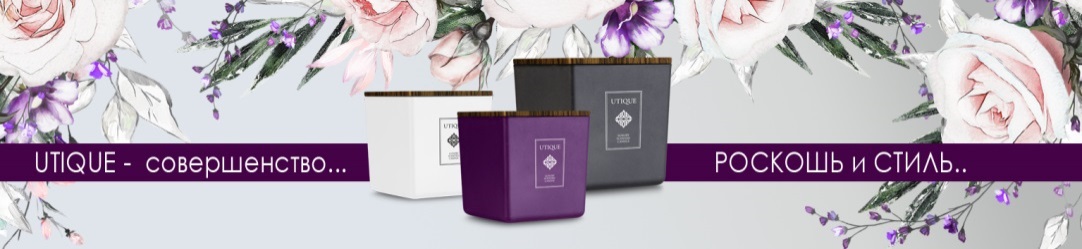 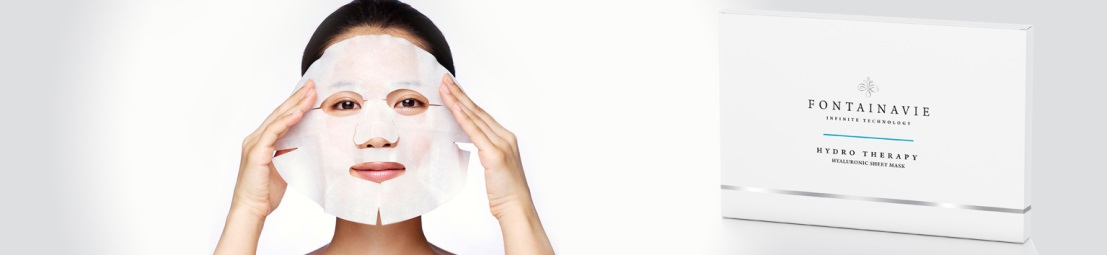 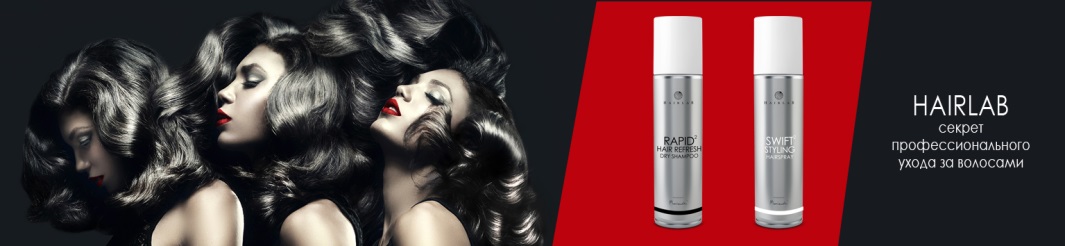 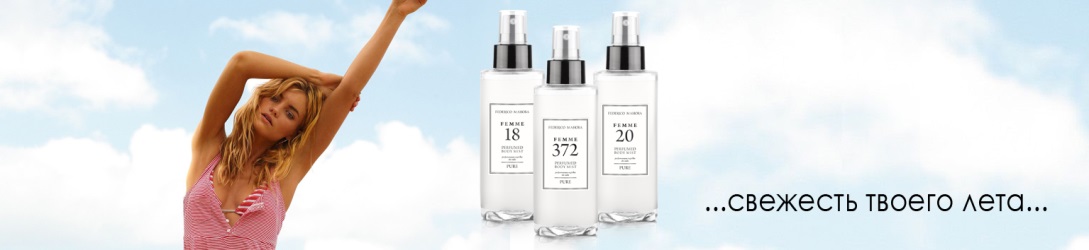 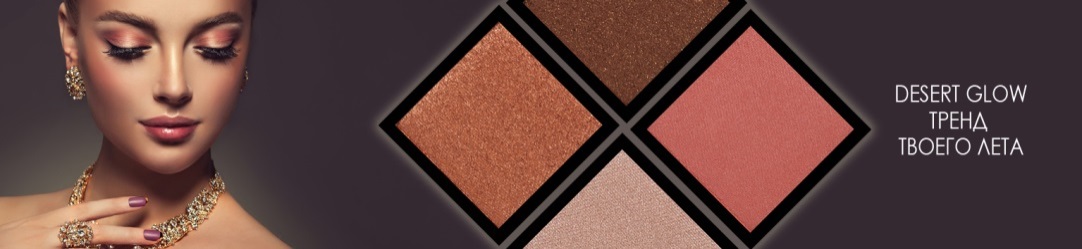 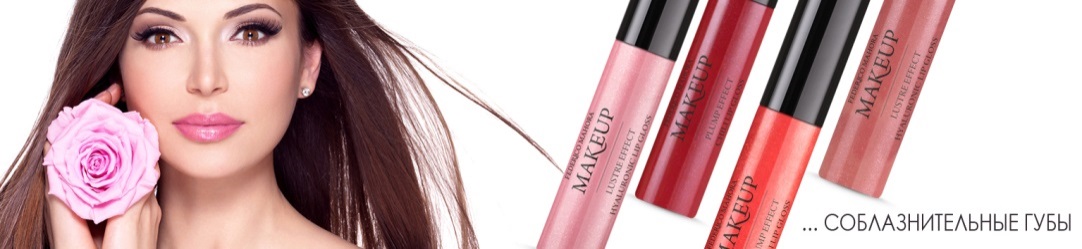 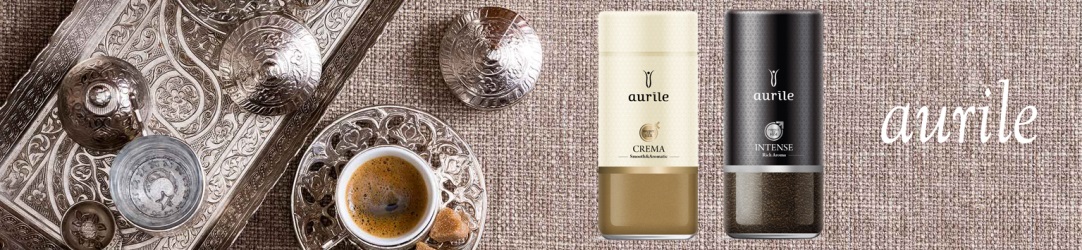 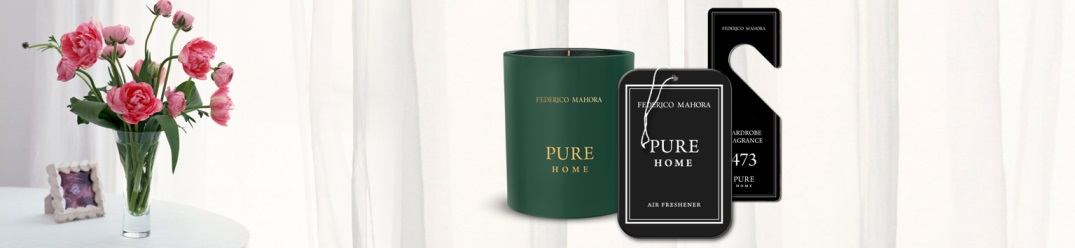 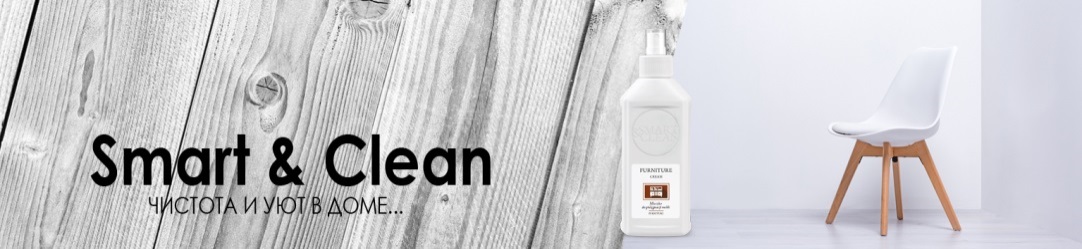 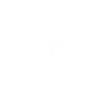 WORLDУкраинаПРАЙС ПРОДУКТОВ | КАТАЛОГ №32PARFUME | АРОМАТЫPARFUME | АРОМАТЫPARFUME | АРОМАТЫPARFUME | АРОМАТЫPARFUME | АРОМАТЫКодЦЕНАКОЛЛЕКЦИЯ PURE ROYALКОЛЛЕКЦИЯ PURE ROYALКОЛЛЕКЦИЯ PURE ROYALКОЛЛЕКЦИЯ PURE ROYALКОЛЛЕКЦИЯ PURE ROYALКОЛЛЕКЦИЯ PURE ROYALКОЛЛЕКЦИЯ PURE ROYALPURE ROYAL 816 | by Joanna Przetakiewicz50 мл50 мл50 мл1708161050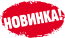 PURE ROYAL UNISEX | ДУХИ (20%)50 мл50 мл50 мл170***728(905, 906, 907, 908, 909, 910, 911, 912)(905, 906, 907, 908, 909, 910, 911, 912)(905, 906, 907, 908, 909, 910, 911, 912)(905, 906, 907, 908, 909, 910, 911, 912)(905, 906, 907, 908, 909, 910, 911, 912)(905, 906, 907, 908, 909, 910, 911, 912)PURE ROYAL UNISEX | ДУХИ (20%)50 мл50 мл50 мл170***728(900, 901, 902, 903, 904)(900, 901, 902, 903, 904)(900, 901, 902, 903, 904)(900, 901, 902, 903, 904)(900, 901, 902, 903, 904)(900, 901, 902, 903, 904)PURE ROYAL женские | ДУХИ (20%)50 мл50 мл50 мл170***728(707, 708, 709, 710, 711, 712, 713, 714, 715, 833, 834, 835, 836)(707, 708, 709, 710, 711, 712, 713, 714, 715, 833, 834, 835, 836)(707, 708, 709, 710, 711, 712, 713, 714, 715, 833, 834, 835, 836)(707, 708, 709, 710, 711, 712, 713, 714, 715, 833, 834, 835, 836)(707, 708, 709, 710, 711, 712, 713, 714, 715, 833, 834, 835, 836)(707, 708, 709, 710, 711, 712, 713, 714, 715, 833, 834, 835, 836)PURE ROYAL женские | ДУХИ (20%)50 мл50 мл50 мл170***700(141, 142, 146, 147, 162, 171, 281, 283, 286, 298, 317, 322, 352, 355, 356, 358, 359, 362, 365, 366, 777, 800, 801, 802, 802, 804, 805, 806, 807, 808, 809, 810, 811, 817, 818, 819, 820, 825, 826, 827, 828, 829)(141, 142, 146, 147, 162, 171, 281, 283, 286, 298, 317, 322, 352, 355, 356, 358, 359, 362, 365, 366, 777, 800, 801, 802, 802, 804, 805, 806, 807, 808, 809, 810, 811, 817, 818, 819, 820, 825, 826, 827, 828, 829)(141, 142, 146, 147, 162, 171, 281, 283, 286, 298, 317, 322, 352, 355, 356, 358, 359, 362, 365, 366, 777, 800, 801, 802, 802, 804, 805, 806, 807, 808, 809, 810, 811, 817, 818, 819, 820, 825, 826, 827, 828, 829)(141, 142, 146, 147, 162, 171, 281, 283, 286, 298, 317, 322, 352, 355, 356, 358, 359, 362, 365, 366, 777, 800, 801, 802, 802, 804, 805, 806, 807, 808, 809, 810, 811, 817, 818, 819, 820, 825, 826, 827, 828, 829)(141, 142, 146, 147, 162, 171, 281, 283, 286, 298, 317, 322, 352, 355, 356, 358, 359, 362, 365, 366, 777, 800, 801, 802, 802, 804, 805, 806, 807, 808, 809, 810, 811, 817, 818, 819, 820, 825, 826, 827, 828, 829)(141, 142, 146, 147, 162, 171, 281, 283, 286, 298, 317, 322, 352, 355, 356, 358, 359, 362, 365, 366, 777, 800, 801, 802, 802, 804, 805, 806, 807, 808, 809, 810, 811, 817, 818, 819, 820, 825, 826, 827, 828, 829)PURE ROYAL женские | ДУХИ (20%)15 мл15 мл15 мл170***.02420(142, 146, 147, 162, 171, 298, 317, 322, 352, 359, 362, 366, 800, 803, 807, 809, 810, 811, 817, 820)(142, 146, 147, 162, 171, 298, 317, 322, 352, 359, 362, 366, 800, 803, 807, 809, 810, 811, 817, 820)(142, 146, 147, 162, 171, 298, 317, 322, 352, 359, 362, 366, 800, 803, 807, 809, 810, 811, 817, 820)(142, 146, 147, 162, 171, 298, 317, 322, 352, 359, 362, 366, 800, 803, 807, 809, 810, 811, 817, 820)(142, 146, 147, 162, 171, 298, 317, 322, 352, 359, 362, 366, 800, 803, 807, 809, 810, 811, 817, 820)(142, 146, 147, 162, 171, 298, 317, 322, 352, 359, 362, 366, 800, 803, 807, 809, 810, 811, 817, 820)PURE ROYAL мужские | ДУХИ (20%)50 мл50 мл50 мл170***728(837, 838, 839)(837, 838, 839)(837, 838, 839)(837, 838, 839)(837, 838, 839)(837, 838, 839)PURE ROYAL мужские | ДУХИ (20%)50 мл50 мл50 мл170***7008(151, 152, 160, 169, 195, 198, 199, 300, 301, 326, 327, 329, 331, 332, 334, 335, 812, 813, 814, 815, 821, 822, 823, 824, 830, 831, 832)(151, 152, 160, 169, 195, 198, 199, 300, 301, 326, 327, 329, 331, 332, 334, 335, 812, 813, 814, 815, 821, 822, 823, 824, 830, 831, 832)(151, 152, 160, 169, 195, 198, 199, 300, 301, 326, 327, 329, 331, 332, 334, 335, 812, 813, 814, 815, 821, 822, 823, 824, 830, 831, 832)(151, 152, 160, 169, 195, 198, 199, 300, 301, 326, 327, 329, 331, 332, 334, 335, 812, 813, 814, 815, 821, 822, 823, 824, 830, 831, 832)(151, 152, 160, 169, 195, 198, 199, 300, 301, 326, 327, 329, 331, 332, 334, 335, 812, 813, 814, 815, 821, 822, 823, 824, 830, 831, 832)(151, 152, 160, 169, 195, 198, 199, 300, 301, 326, 327, 329, 331, 332, 334, 335, 812, 813, 814, 815, 821, 822, 823, 824, 830, 831, 832)PURE ROYAL мужские | ДУХИ (20%)15 мл15 мл15 мл170***.02420(199, 301, 327, 334, 335, 814, 815, 821, 822, 823)(199, 301, 327, 334, 335, 814, 815, 821, 822, 823)(199, 301, 327, 334, 335, 814, 815, 821, 822, 823)(199, 301, 327, 334, 335, 814, 815, 821, 822, 823)(199, 301, 327, 334, 335, 814, 815, 821, 822, 823)(199, 301, 327, 334, 335, 814, 815, 821, 822, 823)КОЛЛЕКЦИЯ LUXURYКОЛЛЕКЦИЯ LUXURYКОЛЛЕКЦИЯ LUXURYКОЛЛЕКЦИЯ LUXURYКОЛЛЕКЦИЯ LUXURYКОЛЛЕКЦИЯ LUXURYКОЛЛЕКЦИЯ LUXURYLUXURY женские | ДУХИ (20%)LUXURY женские | ДУХИ (20%)LUXURY женские | ДУХИ (20%)LUXURY женские | ДУХИ (20%)LUXURY женские | ДУХИ (20%)LUXURY женские | ДУХИ (20%)(297, 313)50 мл50 мл50 мл130***1470КОЛЛЕКЦИЯ PUREКОЛЛЕКЦИЯ PUREКОЛЛЕКЦИЯ PUREКОЛЛЕКЦИЯ PUREКОЛЛЕКЦИЯ PUREКОЛЛЕКЦИЯ PUREКОЛЛЕКЦИЯ PUREPURE женские | ДУХИ (20%)(484, 485, 486, 487, 488, 489, 706)PURE женские | ДУХИ (20%)(484, 485, 486, 487, 488, 489, 706)PURE женские | ДУХИ (20%)(484, 485, 486, 487, 488, 489, 706)50 мл100***490PURE женские | ДУХИ (20%)PURE женские | ДУХИ (20%)PURE женские | ДУХИ (20%)50 мл100***476PURE мужские | ДУХИ (20%)(704, 705, 490)PURE мужские | ДУХИ (20%)(704, 705, 490)PURE мужские | ДУХИ (20%)(704, 705, 490)50 мл100***490PURE мужские | ДУХИ (20%)PURE мужские | ДУХИ (20%)PURE мужские | ДУХИ (20%)50 мл100***476КОЛЛЕКЦИЯ PHEROMONEКОЛЛЕКЦИЯ PHEROMONEКОЛЛЕКЦИЯ PHEROMONEКОЛЛЕКЦИЯ PHEROMONEКОЛЛЕКЦИЯ PHEROMONEКОЛЛЕКЦИЯ PHEROMONEКОЛЛЕКЦИЯ PHEROMONEPHEROMONE женские | ДУХИ (20%)PHEROMONE женские | ДУХИ (20%)PHEROMONE женские | ДУХИ (20%)50 мл120*** 504(01, 05, 10, 16, 18, 20, 23, 33, 34, 81, 97, 98, 101, 173, 413, 431, 436)(01, 05, 10, 16, 18, 20, 23, 33, 34, 81, 97, 98, 101, 173, 413, 431, 436)(01, 05, 10, 16, 18, 20, 23, 33, 34, 81, 97, 98, 101, 173, 413, 431, 436)(01, 05, 10, 16, 18, 20, 23, 33, 34, 81, 97, 98, 101, 173, 413, 431, 436)(01, 05, 10, 16, 18, 20, 23, 33, 34, 81, 97, 98, 101, 173, 413, 431, 436)(01, 05, 10, 16, 18, 20, 23, 33, 34, 81, 97, 98, 101, 173, 413, 431, 436)PHEROMONE мужские | ДУХИ (20%)PHEROMONE мужские | ДУХИ (20%)PHEROMONE мужские | ДУХИ (20%)50 мл120***504(43, 52, 56, 64, 110, 134, 135,  457, 472, 473)(43, 52, 56, 64, 110, 134, 135,  457, 472, 473)(43, 52, 56, 64, 110, 134, 135,  457, 472, 473)(43, 52, 56, 64, 110, 134, 135,  457, 472, 473)(43, 52, 56, 64, 110, 134, 135,  457, 472, 473)(43, 52, 56, 64, 110, 134, 135,  457, 472, 473)ПАРФУМ в стике ПАРФУМ в стике 5,5 г5,5 г522***(809, 900)(809, 900)(809, 900)(809, 900)(809, 900)(809, 900)КОЛЛЕКЦИЯ INTENSEКОЛЛЕКЦИЯ INTENSEКОЛЛЕКЦИЯ INTENSEКОЛЛЕКЦИЯ INTENSEКОЛЛЕКЦИЯ INTENSEКОЛЛЕКЦИЯ INTENSEКОЛЛЕКЦИЯ INTENSEINTENSE женские | ДУХИ (30%)INTENSE женские | ДУХИ (30%)INTENSE женские | ДУХИ (30%)50 мл110***560(05, 09, 10, 16, 17, 18,  20, 21, 23, 25, 33, 81, 97, 98, 173, 413, 436)(05, 09, 10, 16, 17, 18,  20, 21, 23, 25, 33, 81, 97, 98, 173, 413, 436)(05, 09, 10, 16, 17, 18,  20, 21, 23, 25, 33, 81, 97, 98, 173, 413, 436)(05, 09, 10, 16, 17, 18,  20, 21, 23, 25, 33, 81, 97, 98, 173, 413, 436)(05, 09, 10, 16, 17, 18,  20, 21, 23, 25, 33, 81, 97, 98, 173, 413, 436)(05, 09, 10, 16, 17, 18,  20, 21, 23, 25, 33, 81, 97, 98, 173, 413, 436)INTENSE мужские | ДУХИ (24%)INTENSE мужские | ДУХИ (24%)INTENSE мужские | ДУХИ (24%)50 мл110***560(43, 52, 56, 64, 110, 134, 457, 472)(43, 52, 56, 64, 110, 134, 457, 472)(43, 52, 56, 64, 110, 134, 457, 472)(43, 52, 56, 64, 110, 134, 457, 472)(43, 52, 56, 64, 110, 134, 457, 472)(43, 52, 56, 64, 110, 134, 457, 472)(43, 52, 56, 64, 110, 134, 457, 472)PARFUME | АРОМАТЫPARFUME | АРОМАТЫPARFUME | АРОМАТЫPARFUME | АРОМАТЫКодЦЕНАКОЛЛЕКЦИЯ CLASSICКОЛЛЕКЦИЯ CLASSICКОЛЛЕКЦИЯ CLASSICКОЛЛЕКЦИЯ CLASSICКОЛЛЕКЦИЯ CLASSICКОЛЛЕКЦИЯ CLASSICCLASSIC женские | ДУХИ (20%)CLASSIC женские | ДУХИ (20%)30 мл160***392CLASSIC мужские | ПАРФЮМИРОВАННАЯ ВОДА (16%)CLASSIC мужские | ПАРФЮМИРОВАННАЯ ВОДА (16%)50 мл160***392АКСЕССУАРЫ ДЛЯ ПАРФЮМЕРИИАКСЕССУАРЫ ДЛЯ ПАРФЮМЕРИИАКСЕССУАРЫ ДЛЯ ПАРФЮМЕРИИАКСЕССУАРЫ ДЛЯ ПАРФЮМЕРИИАКСЕССУАРЫ ДЛЯ ПАРФЮМЕРИИАКСЕССУАРЫ ДЛЯ ПАРФЮМЕРИИДОРОЖНЫЙ ФЛАКОН TRAVEL VIALзолотой9,5 см/ 8 мл920045210ДОРОЖНЫЙ ФЛАКОН TRAVEL VIALсеребряный9,5 см/ 8 мл920090210КОЛЛЕКЦИЯ HOTКОЛЛЕКЦИЯ HOTКОЛЛЕКЦИЯ HOTКОЛЛЕКЦИЯ HOTКОЛЛЕКЦИЯ HOTHOT женские | ДУХИ (30%)30 мл***K434(09, 21)(09, 21)(09, 21)(09, 21)БЕЗБАЛЬНАЯ ПРОДУКЦИЯACCESSORISES | САТЕЛИТНЫЕ АКСЕССУАРЫACCESSORISES | САТЕЛИТНЫЕ АКСЕССУАРЫACCESSORISES | САТЕЛИТНЫЕ АКСЕССУАРЫACCESSORISES | САТЕЛИТНЫЕ АКСЕССУАРЫТестерные полоски80 шт. (набор)90004519Флакон - спрейg 2660Упаковка для пробника930002/31UTIQUE | МИР РОСКОШИUTIQUE | МИР РОСКОШИUTIQUE | МИР РОСКОШИКодЦЕНАНИШЕВЫЕ АРОМАТЫНИШЕВЫЕ АРОМАТЫНИШЕВЫЕ АРОМАТЫНИШЕВЫЕ АРОМАТЫНИШЕВЫЕ АРОМАТЫЭксклюзивные аромасвечиFlamingo, Violet Oud, Black180 г502***.01Эксклюзивные аромасвечиFlamingo, Violet Oud, Black435 г502***.02Ambergris| ДУХИ (20%)15 мл502048.02600Ambergris| ДУХИ (20%)100 мл5020482660Sexy Cashmere| ДУХИ (20%)15 мл502034.02600Sexy Cashmere| ДУХИ (20%)100 мл5020342660Bubble | ДУХИ (20%)15 мл502009.02600Bubble | ДУХИ (20%)100 мл5020092660Flamingo | ДУХИ (20%)15 мл502007.02600Flamingo | ДУХИ (20%)100 мл5020072660Muffin | ДУХИ (20%)15 мл502006.02600Muffin | ДУХИ (20%)100 мл5020062660Amber Royal | ДУХИ (20%)15 мл502008.02600Amber Royal | ДУХИ (20%)100 мл5020082660Black | ДУХИ (20%)15 мл502001.02600Black | ДУХИ (20%)100 мл5020012660Gold | ДУХИ (20%)15 мл502002.02600Gold | ДУХИ (20%)100 мл5020022660Violet Oud | ДУХИ (20%)15 мл502012.02600Violet Oud | ДУХИ (20%)100 мл5020122660Ruby | ДУХИ (20%)15 мл502003.02600Ruby | ДУХИ (20%)100 мл5020032660Ruby | КРЕМ - ДУХИ20 г5020295740Пробник | ДУХИ (20%)2 мл63Черный комплект3 х 15 мл5020101610Белый комплект2 х 15 мл5020111120UTIQUE | МИР РОСКОШИUTIQUE | МИР РОСКОШИUTIQUE | МИР РОСКОШИUTIQUE | МИР РОСКОШИКодЦЕНАЭПИГЕНЕТИЧЕСКИЙ УХОД ЭПИГЕНЕТИЧЕСКИЙ УХОД ЭПИГЕНЕТИЧЕСКИЙ УХОД ЭПИГЕНЕТИЧЕСКИЙ УХОД ЭПИГЕНЕТИЧЕСКИЙ УХОД ЭПИГЕНЕТИЧЕСКИЙ УХОД Дневной крем для лица ROYAL PERFECTIONДневной крем для лица ROYAL PERFECTION50 мл5020266440Ночной крем для лицаAGE-CONTROLНочной крем для лицаAGE-CONTROL50 мл5020276440Активный крем-комплекс под глазаEYE COMPLEXАктивный крем-комплекс под глазаEYE COMPLEX20 мл5020284620Антивозрастная сыворотка для лица ANTI-AGINGАнтивозрастная сыворотка для лица ANTI-AGING30 мл5020305180Интенсивный моделирующий крем для бюста ULTRA FIRMINGИнтенсивный моделирующий крем для бюста ULTRA FIRMING50 мл5020314340Укрепляющий крем для телаFIRMING COMPLEXУкрепляющий крем для телаFIRMING COMPLEX120 мл5020325460ЭКСКЛЮЗИВНЫЕ МАСЛАЭКСКЛЮЗИВНЫЕ МАСЛАЭКСКЛЮЗИВНЫЕ МАСЛАЭКСКЛЮЗИВНЫЕ МАСЛАЭКСКЛЮЗИВНЫЕ МАСЛАЭКСКЛЮЗИВНЫЕ МАСЛАЭксклюзивное масло для лицаЭксклюзивное масло для лица30 мл5020041470Эксклюзивное масло для восстановления волосЭксклюзивное масло для восстановления волос50 мл5020051470Эксклюзивное массажное масло FIRMING RITUALЭксклюзивное массажное масло FIRMING RITUAL200 мл5020494480Эксклюзивное массажное масло RELAXING RITUALЭксклюзивное массажное масло RELAXING RITUAL200 мл5020504480ЭКСКЛЮЗИВНЫЕ ГЕЛИ ДЛЯ ДУШАЭКСКЛЮЗИВНЫЕ ГЕЛИ ДЛЯ ДУШАЭКСКЛЮЗИВНЫЕ ГЕЛИ ДЛЯ ДУШАЭКСКЛЮЗИВНЫЕ ГЕЛИ ДЛЯ ДУШАЭКСКЛЮЗИВНЫЕ ГЕЛИ ДЛЯ ДУШАЭКСКЛЮЗИВНЫЕ ГЕЛИ ДЛЯ ДУШАГрейпфрут & Цветы апельсинаГрейпфрут & Цветы апельсина200 мл502015728Инжирные листьяИнжирные листья200 мл502016728ЯнтарьЯнтарь200 мл502020728Уд & РозаУд & Роза200 мл502014728Сандаловое дерево & ПачулиСандаловое дерево & Пачули200 мл502013728RUBYRUBY200 мл502039728MUFFINMUFFIN200 мл502040728BUBBLEBUBBLE200 мл502041728BLACKBLACK200 мл502042728GOLDGOLD200 мл502043728VIOLET OUDVIOLET OUD200 мл502044728FLAMINGOFLAMINGO200 мл502045728ЭКСКЛЮЗИВНЫЕ БАЛЬЗАМЫ ДЛЯ ТЕЛАЭКСКЛЮЗИВНЫЕ БАЛЬЗАМЫ ДЛЯ ТЕЛАЭКСКЛЮЗИВНЫЕ БАЛЬЗАМЫ ДЛЯ ТЕЛАЭКСКЛЮЗИВНЫЕ БАЛЬЗАМЫ ДЛЯ ТЕЛАЭКСКЛЮЗИВНЫЕ БАЛЬЗАМЫ ДЛЯ ТЕЛАЭКСКЛЮЗИВНЫЕ БАЛЬЗАМЫ ДЛЯ ТЕЛАГрейпфрут & Цветы апельсинаГрейпфрут & Цветы апельсина200 мл502019728ЯнтарьЯнтарь200 мл502017728Уд & РозаУд & Роза200 мл502018728FLAMINGOFLAMINGO200 мл502046728BUBBLEBUBBLE200 мл502047728ЭКСКЛЮЗИВНОЕ МЫЛО ЭКСКЛЮЗИВНОЕ МЫЛО ЭКСКЛЮЗИВНОЕ МЫЛО ЭКСКЛЮЗИВНОЕ МЫЛО ЭКСКЛЮЗИВНОЕ МЫЛО ЭКСКЛЮЗИВНОЕ МЫЛО Грейпфрут & Цветы апельсина200 мл502036560Инжирные листья200 мл502038560Янтарь200 мл502035560Уд & Роза200 мл502037560FONTAINAVIE | МОЛОДОСТЬFONTAINAVIE | МОЛОДОСТЬFONTAINAVIE | МОЛОДОСТЬКодЦЕНА| КОСМЕТИКА ДЛЯ ЗАГАРА| КОСМЕТИКА ДЛЯ ЗАГАРА| КОСМЕТИКА ДЛЯ ЗАГАРА| КОСМЕТИКА ДЛЯ ЗАГАРА| КОСМЕТИКА ДЛЯ ЗАГАРАГиалуроновая маска-лист Hydro Therapy20 мл503033Бальзам для губ «ИНТЕНСИВНАЯ РЕГЕНЕРАЦИЯ»4,8 г503031245Отбеливающая пенка для зубов 3-в-150 мл503032728Солнцезащитный спрей для детей SUN KIDS SPF 50150 мл5030281050Эксклюзивный крем для лица с защитой от старения SPF 5050 мл5030292240SILVER IMPULSE для комбинированной, жирной, проблемной кожиSILVER IMPULSE для комбинированной, жирной, проблемной кожиSILVER IMPULSE для комбинированной, жирной, проблемной кожиSILVER IMPULSE для комбинированной, жирной, проблемной кожиSILVER IMPULSE для комбинированной, жирной, проблемной кожиДневной крем 60 г5030051610Ночной крем 60 г5030061610Крем под глаза21 г5030071160GOLDEN BLISS для тусклой, увядающей кожиGOLDEN BLISS для тусклой, увядающей кожиGOLDEN BLISS для тусклой, увядающей кожиGOLDEN BLISS для тусклой, увядающей кожиGOLDEN BLISS для тусклой, увядающей кожиДневной крем 60 г5030021610Ночной крем 60 г5030031610Крем под глаза21 г5030041160CAVIAR REVIVAL для сухой, усталой, блеклой кожиCAVIAR REVIVAL для сухой, усталой, блеклой кожиCAVIAR REVIVAL для сухой, усталой, блеклой кожиCAVIAR REVIVAL для сухой, усталой, блеклой кожиCAVIAR REVIVAL для сухой, усталой, блеклой кожиДневной крем 60 г5030081610Ночной крем 60 г5030091610Сыворотка под глаза21 г5030101160Сыворотка под глаза «СУПЕР – ЛИФТИНГ»5 мл5030011680БЕЗБАЛЬНАЯ ПРОДУКЦИЯACCESSORISES | САТЕЛИТНЫЕ АКСЕССУАРЫACCESSORISES | САТЕЛИТНЫЕ АКСЕССУАРЫACCESSORISES | САТЕЛИТНЫЕ АКСЕССУАРЫACCESSORISES | САТЕЛИТНЫЕ АКСЕССУАРЫACCESSORISES | САТЕЛИТНЫЕ АКСЕССУАРЫЩетка для волосЩетка для волосЩетка для волосЩетка для волосЩетка для волосплоская плоская №2177m75круглая круглая №3176m75Маска-компресс на глазаМаска-компресс на глазаg11970Набор SPA (мочалка + щеточка)Набор SPA (мочалка + щеточка)26sp150Полотенце FMкрасное50*90 смg 132160Полотенце FMсалатовое70*140 смg 133180Полотенце FMбежевое70*140 смg 134180Hello honey медовое70*140 смg 138250HAIRLAB | ВОЛОСЫHAIRLAB | ВОЛОСЫHAIRLAB | ВОЛОСЫКодЦЕНАAQUA2 | ПРОФЕССИОНАЛЬНЫЙ УХОД для сухих волосAQUA2 | ПРОФЕССИОНАЛЬНЫЙ УХОД для сухих волосAQUA2 | ПРОФЕССИОНАЛЬНЫЙ УХОД для сухих волосAQUA2 | ПРОФЕССИОНАЛЬНЫЙ УХОД для сухих волосAQUA2 | ПРОФЕССИОНАЛЬНЫЙ УХОД для сухих волосШампунь 250 мл5200011180Шампунь мини-версия50 мл520001.02280Маска 250 мл5200031180Маска мини - версия30 мл520003.02280Интенсивное увлажняющее масло100 мл5200041250CURLY2 | ПРОФЕССИОНАЛЬНЫЙ УХОД для непослушных волосCURLY2 | ПРОФЕССИОНАЛЬНЫЙ УХОД для непослушных волосCURLY2 | ПРОФЕССИОНАЛЬНЫЙ УХОД для непослушных волосCURLY2 | ПРОФЕССИОНАЛЬНЫЙ УХОД для непослушных волосCURLY2 | ПРОФЕССИОНАЛЬНЫЙ УХОД для непослушных волосШампунь для вьющихся волос250 мл5200171180Маска для вьющихся волос250 мл5200181180Выпрямляющая эмульсия для вьющихся волос175 мл5200021250DELICATE2 | ПРОФЕССИОНАЛЬНЫЙ УХОД для раздраженной и чувствительной кожи головыDELICATE2 | ПРОФЕССИОНАЛЬНЫЙ УХОД для раздраженной и чувствительной кожи головыDELICATE2 | ПРОФЕССИОНАЛЬНЫЙ УХОД для раздраженной и чувствительной кожи головыDELICATE2 | ПРОФЕССИОНАЛЬНЫЙ УХОД для раздраженной и чувствительной кожи головыDELICATE2 | ПРОФЕССИОНАЛЬНЫЙ УХОД для раздраженной и чувствительной кожи головыУспокаивающий шампунь250 мл5200121250INTENSE2 REGENERETING | ПРОФЕССИОНАЛЬНЫЙ УХОД для поврежденных волосINTENSE2 REGENERETING | ПРОФЕССИОНАЛЬНЫЙ УХОД для поврежденных волосINTENSE2 REGENERETING | ПРОФЕССИОНАЛЬНЫЙ УХОД для поврежденных волосINTENSE2 REGENERETING | ПРОФЕССИОНАЛЬНЫЙ УХОД для поврежденных волосINTENSE2 REGENERETING | ПРОФЕССИОНАЛЬНЫЙ УХОД для поврежденных волосВосстанавливающий шампунь 250 мл5200051180Восстанавливающий шампунь мини - версия50 мл52005.02280Восстанавливающая маска 250 мл5200061180Восстанавливающая маскамини - версия30 мл520006.02280Восстанавливающий спрей 150 мл5200071250VOLUME2 | ПРОФЕССИОНАЛЬНЫЙ УХОД для тонких волос без объемаVOLUME2 | ПРОФЕССИОНАЛЬНЫЙ УХОД для тонких волос без объемаVOLUME2 | ПРОФЕССИОНАЛЬНЫЙ УХОД для тонких волос без объемаVOLUME2 | ПРОФЕССИОНАЛЬНЫЙ УХОД для тонких волос без объемаVOLUME2 | ПРОФЕССИОНАЛЬНЫЙ УХОД для тонких волос без объемаШампунь для увеличения объема250 мл5200081180Спрей для увеличения объема 150 мл5200091250IDEAL COLOR2 | ПРОФЕССИОНАЛЬНЫЙ УХОД для окрашенных волосIDEAL COLOR2 | ПРОФЕССИОНАЛЬНЫЙ УХОД для окрашенных волосIDEAL COLOR2 | ПРОФЕССИОНАЛЬНЫЙ УХОД для окрашенных волосIDEAL COLOR2 | ПРОФЕССИОНАЛЬНЫЙ УХОД для окрашенных волосIDEAL COLOR2 | ПРОФЕССИОНАЛЬНЫЙ УХОД для окрашенных волосШампунь250 мл5020191180Маска 250 мл5200101180Эликсир 75 мл5200111600ANTI DUNDRUFF2 | ПРОФЕССИОНАЛЬНЫЙ УХОД с эффектом устранения перхотиANTI DUNDRUFF2 | ПРОФЕССИОНАЛЬНЫЙ УХОД с эффектом устранения перхотиANTI DUNDRUFF2 | ПРОФЕССИОНАЛЬНЫЙ УХОД с эффектом устранения перхотиANTI DUNDRUFF2 | ПРОФЕССИОНАЛЬНЫЙ УХОД с эффектом устранения перхотиANTI DUNDRUFF2 | ПРОФЕССИОНАЛЬНЫЙ УХОД с эффектом устранения перхотиЭликсир «анти-перхоть»150 мл5200151180Шампунь «анти-перхоть»250 мл5200161250ENERGESING2 + STRONG2 & MORE| ПРОФЕССИОНАЛЬНЫЙ УХОД для укрепления волосENERGESING2 + STRONG2 & MORE| ПРОФЕССИОНАЛЬНЫЙ УХОД для укрепления волосENERGESING2 + STRONG2 & MORE| ПРОФЕССИОНАЛЬНЫЙ УХОД для укрепления волосENERGESING2 + STRONG2 & MORE| ПРОФЕССИОНАЛЬНЫЙ УХОД для укрепления волосENERGESING2 + STRONG2 & MORE| ПРОФЕССИОНАЛЬНЫЙ УХОД для укрепления волосУкрепляющий шампунь для ослабленных волос ENERGESING2250 мл5200131250Укрепляющее масло против выпадения волос STRONG2 & MORE30 мл5200141600SWIFT2 STYLING| ПРОФЕССИОНАЛЬНЫЙ СТАЙЛИНГSWIFT2 STYLING| ПРОФЕССИОНАЛЬНЫЙ СТАЙЛИНГSWIFT2 STYLING| ПРОФЕССИОНАЛЬНЫЙ СТАЙЛИНГSWIFT2 STYLING| ПРОФЕССИОНАЛЬНЫЙ СТАЙЛИНГSWIFT2 STYLING| ПРОФЕССИОНАЛЬНЫЙ СТАЙЛИНГЛак для волос /сильная фиксация/ 150 мл520021RAPID2 HAIR| ПРОФЕССИОНАЛЬНЫЙ УХОД для особых случаевRAPID2 HAIR| ПРОФЕССИОНАЛЬНЫЙ УХОД для особых случаевRAPID2 HAIR| ПРОФЕССИОНАЛЬНЫЙ УХОД для особых случаевRAPID2 HAIR| ПРОФЕССИОНАЛЬНЫЙ УХОД для особых случаевRAPID2 HAIR| ПРОФЕССИОНАЛЬНЫЙ УХОД для особых случаевОсвежающий сухой шампунь 150 мл520020NUTRICODE | ЗДОРОВЬЕNUTRICODE | ЗДОРОВЬЕNUTRICODE | ЗДОРОВЬЕNUTRICODE | ЗДОРОВЬЕКодЦЕНАДИЕТИЧЕСКИЕ ДОБАВКИДИЕТИЧЕСКИЕ ДОБАВКИДИЕТИЧЕСКИЕ ДОБАВКИДИЕТИЧЕСКИЕ ДОБАВКИДИЕТИЧЕСКИЕ ДОБАВКИДИЕТИЧЕСКИЕ ДОБАВКИCollagen Pro Flex Strength System Collagen Pro Flex Strength System УТРО: 30 капсул – 13,93 г8010182240Collagen Pro Flex Strength System Collagen Pro Flex Strength System ДЕНЬ: 30 капсул – 15,22 г8010182240Healthy Bones GummiesHealthy Bones Gummies30 мармелад. конфет – 66 г801406644Vit – D3 GummiesVit – D3 Gummies30 мармелад. конфет – 75 г801403588Eye Protect GummiesEye Protect Gummies30 мармелад. конфет – 90 г801411784O! MEGA – 3 GummiesO! MEGA – 3 Gummies30 мармелад. конфет – 120 г801404784Probiotic GummiesProbiotic Gummies30 мармелад. конфет – 60 г801405784Inner Balance Inner Balance ДЕНЬ: 60 саше – 240 г8013012240Inner Balance Inner Balance НОЧЬ: 60 капсул – 30 г8013012240Drena PlusDrena Plus480 мл8012011680Collabeauty Q10 ExpertCollabeauty Q10 Expert150 г801103Beauty DetoxBeauty Detox60 капсул – 44,7 г801014784Detox Herbal InfusionDetox Herbal Infusion75 г801101378Skin Herbal InfusionSkin Herbal Infusion75 г801102378Hair Skin Nails Hair Skin Nails 56 табл. – 44, 8 г801005560Slim Extreme Slim Extreme ДЕНЬ: 180 табл. – 2 х 103, 5 г8013032240Slim Extreme Slim Extreme НОЧЬ: 30 табл. – 2 х 67, 5 г8013032240Slim Body SystemSlim Body System90 сашеток – 360 г801104Active Burn Fat KillerActive Burn Fat Killer480 мл8012021680Strong Muscle GummiesStrong Muscle Gummies30 мармелад. конфет – 114 г8014081036Fit Line GummiesFit Line Gummies30 мармелад. конфет – 117 г8014091036Energy Kick GummiesEnergy Kick Gummies30 мармелад. конфет – 117 г8014071036Cellu FightCellu Fight33,6 г8010361680Ideal ShapeIdeal Shape60 капсул – 26,2 г801024784Perfect Slim GummiesPerfect Slim Gummies28 мармелад. конфет – 112 г8010231036Vitality Boost Vitality Boost ДЕНЬ: 30 саше – 300 г8013022240Vitality Boost Vitality Boost НОЧЬ: 60 капсул – 48 г8013022240Vitality Boost & MgVitality Boost & MgКонтейнер VВ – 3 х 25 млКонтейнер Mg – 3 х 25 мл80120364424-h system Mg-TRIPLEX24-h system Mg-TRIPLEXУТРО: 30 табл. – 36 гДЕНЬ: 30 табл. – 36 гНОЧЬ: 30 табл. – 36 г8010092240Immuno Immuno 60 пастилок – 72 г801004520Colostrum Extra ImmunityColostrum Extra Immunity2 х 30 таблеток - 8010342240Propolis Pro GummiesPropolis Pro Gummies30 мармелад. конфет – 60 г801402588Vit Complete GummiesVit Complete Gummies30 мармелад. конфет – 60 г801401588Vitamins for herVitamins for herУТРО: 30 табл. – 33 гДЕНЬ: 30 табл. – 21,9 г8010112240Vitamins for her 50+Vitamins for her 50+УТРО: 30 табл. – 33 гДЕНЬ: 60 табл. – 66 г8010122240Vitamins for himVitamins for himУТРО: 30 табл. – 33 гДЕНЬ: 30 табл. – 22,5 г8010102240MelatoninMelatonin30 мармелад. конфет – 75 г801008520ГАДЖЕТЫГАДЖЕТЫГАДЖЕТЫГАДЖЕТЫГАДЖЕТЫГАДЖЕТЫФитнес - трекерстандартстандарт9200801540Фитнес - трекерпремиумпремиум9200812100FEDERICO MAHORA CAREFEDERICO MAHORA CAREFEDERICO MAHORA CAREКодЦЕНАCOMPLETE CARE | КОМПЛЕКСНЫЙ УХОД для всей семьиCOMPLETE CARE | КОМПЛЕКСНЫЙ УХОД для всей семьиCOMPLETE CARE | КОМПЛЕКСНЫЙ УХОД для всей семьиCOMPLETE CARE | КОМПЛЕКСНЫЙ УХОД для всей семьиCOMPLETE CARE | КОМПЛЕКСНЫЙ УХОД для всей семьиКрем-гель для душа250 мл501002238Глубоко увлажняющий лосьон для тела250 мл501003280Крем для комплексного ухода за кожей30 мл501001245Смягчающий пилинг для рук100 мл501005182Питательны крем для рук100 мл501004168Мыло100 г501021ШампуньШампуньШампуньШампуньпротив перхоти230 мл501014182для мужчин230 мл501011182для тонких и лишенных объема волос230 мл501010182для окрашенных волос230 мл501013182для сухих и поврежденных волос230 мл501012182Кондиционер для сух. и повр. волос180 мл501015182Эликсир для ротовой полости «мята»500 мл501009224Зубная пастаЗубная пастаЗубная пастаЗубная пастаотбеливающая75 мл501008182для чувствительных зубов75 мл501006182для укрепления десен75 мл501007182Смягчающий скраб для ног75 г501017203Освежающий антиперспирант для ног150 мл501019203Ультра увлажняющий крем для ног75 г501020238β-GLUCAN ACTIVE | КОСМЕТИКА С ИННОВАЦИОННЫМ β – ГЛЮКАНОМβ-GLUCAN ACTIVE | КОСМЕТИКА С ИННОВАЦИОННЫМ β – ГЛЮКАНОМβ-GLUCAN ACTIVE | КОСМЕТИКА С ИННОВАЦИОННЫМ β – ГЛЮКАНОМβ-GLUCAN ACTIVE | КОСМЕТИКА С ИННОВАЦИОННЫМ β – ГЛЮКАНОМβ-GLUCAN ACTIVE | КОСМЕТИКА С ИННОВАЦИОННЫМ β – ГЛЮКАНОМЭмульсия для демакияжа 3-в-1200 мл513001364Сыворотка для лица30 мл513002574Восстанавл. и питат. крем для рук50 мл513007400Увлажняющий бальзам для тела300 мл513008448Антицеллюлитный бальзам для тела300 мл513009462GOLD REGENESIS | КОСМЕТИКА С КОЛЛОИДНЫМ ЗОЛОТОМ для кожи 40+GOLD REGENESIS | КОСМЕТИКА С КОЛЛОИДНЫМ ЗОЛОТОМ для кожи 40+GOLD REGENESIS | КОСМЕТИКА С КОЛЛОИДНЫМ ЗОЛОТОМ для кожи 40+GOLD REGENESIS | КОСМЕТИКА С КОЛЛОИДНЫМ ЗОЛОТОМ для кожи 40+GOLD REGENESIS | КОСМЕТИКА С КОЛЛОИДНЫМ ЗОЛОТОМ для кожи 40+НОВЫЙ ДИЗАЙННОВАЯ ФОРМУЛАОмолаживающий гель-тоник150 мл512001336НОВЫЙ ДИЗАЙННОВАЯ ФОРМУЛАОмолаживающий дневной крем50 мл512003742НОВЫЙ ДИЗАЙННОВАЯ ФОРМУЛАОмолаживающий ночной крем 50 мл512004742НОВЫЙ ДИЗАЙННОВАЯ ФОРМУЛАОмолаживающий крем под глаза20 мл512002630ALOE VERA | КОСМЕТИКА С ЦЕЛЕБНЫМ АЛОЕALOE VERA | КОСМЕТИКА С ЦЕЛЕБНЫМ АЛОЕALOE VERA | КОСМЕТИКА С ЦЕЛЕБНЫМ АЛОЕALOE VERA | КОСМЕТИКА С ЦЕЛЕБНЫМ АЛОЕALOE VERA | КОСМЕТИКА С ЦЕЛЕБНЫМ АЛОЕПенка для умывания 150 мл514009266Тоник для лица150 мл514003252Гель-крем для лица 50 мл514008252Маска для лица peel-off50 мл514002238Энзимный пилинг для лица50 мл514006238Маска-ревиталант для лица50 мл514007252Эмульсия для интимной гигиены200 мл514005224Охлаждающий гель после загара150 мл503030560HELLO HONEY | КОСМЕТИКА С ЭКСТРАКТОМ МЕДАHELLO HONEY | КОСМЕТИКА С ЭКСТРАКТОМ МЕДАHELLO HONEY | КОСМЕТИКА С ЭКСТРАКТОМ МЕДАHELLO HONEY | КОСМЕТИКА С ЭКСТРАКТОМ МЕДАHELLO HONEY | КОСМЕТИКА С ЭКСТРАКТОМ МЕДАНектар для мытья тела 220 мл515005224Сахарный пилинг для тела150 г515003336Пудинг для тела130 г515004336FEDERICO MAHORA CAREFEDERICO MAHORA CAREFEDERICO MAHORA CAREFEDERICO MAHORA CAREFEDERICO MAHORA CAREFEDERICO MAHORA CAREFEDERICO MAHORA CAREКодЦЕНАPARFUMED BODY CARE | ПАРФЮМИРОВАННАЯ КОСМЕТИКА PARFUMED BODY CARE | ПАРФЮМИРОВАННАЯ КОСМЕТИКА PARFUMED BODY CARE | ПАРФЮМИРОВАННАЯ КОСМЕТИКА PARFUMED BODY CARE | ПАРФЮМИРОВАННАЯ КОСМЕТИКА PARFUMED BODY CARE | ПАРФЮМИРОВАННАЯ КОСМЕТИКА PARFUMED BODY CARE | ПАРФЮМИРОВАННАЯ КОСМЕТИКА PARFUMED BODY CARE | ПАРФЮМИРОВАННАЯ КОСМЕТИКА PARFUMED BODY CARE | ПАРФЮМИРОВАННАЯ КОСМЕТИКА PARFUMED BODY CARE | ПАРФЮМИРОВАННАЯ КОСМЕТИКА UNISEXUNISEXUNISEXUNISEXUNISEXUNISEXUNISEXUNISEXUNISEXШариковый антиперспирант б/запахаШариковый антиперспирант б/запахаШариковый антиперспирант б/запахаШариковый антиперспирант б/запахаШариковый антиперспирант б/запаха50 мл518000203ДЛЯ ЖЕНЩИНДЛЯ ЖЕНЩИНДЛЯ ЖЕНЩИНДЛЯ ЖЕНЩИНДЛЯ ЖЕНЩИНДЛЯ ЖЕНЩИНДЛЯ ЖЕНЩИНДЛЯ ЖЕНЩИНДЛЯ ЖЕНЩИНДухи для волосДухи для волосДухи для волос(18, 33, 81, 173)(18, 33, 81, 173)50 мл511***196Парфюм. шариковый антиперспирантПарфюм. шариковый антиперспирантПарфюм. шариковый антиперспирант(18, 20, 33, 81, 173)(18, 20, 33, 81, 173)50 мл518***203Парфюмированный гель для душа PUREПарфюмированный гель для душа PUREПарфюмированный гель для душа PURE(18, 20, 33, 81, 171, 173, 809)(18, 20, 33, 81, 171, 173, 809)300 мл507***238Парфюмированный бальзам для тела PUREПарфюмированный бальзам для тела PUREПарфюмированный бальзам для тела PURE(18, 20, 33, 81, 173, 366, 809)(18, 20, 33, 81, 173, 366, 809)300 мл506***238Парф.спрей для телаПарф.спрей для телаПарф.спрей для тела(18, 20, 372)(18, 20, 372)150 мл502***476ДЛЯ МУЖЧИНДЛЯ МУЖЧИНДЛЯ МУЖЧИНДЛЯ МУЖЧИНДЛЯ МУЖЧИНДЛЯ МУЖЧИНДЛЯ МУЖЧИНДЛЯ МУЖЧИНДЛЯ МУЖЧИНПарфюмированный гель для душа PUREПарфюмированный гель для душа PURE(52, 134, 199, 472, 473, 815, 823)(52, 134, 199, 472, 473, 815, 823)(52, 134, 199, 472, 473, 815, 823)300 мл507***238Парфюм. шариковый антиперспирант Парфюм. шариковый антиперспирант (52, 134, 199, 472)(52, 134, 199, 472)(52, 134, 199, 472)50 мл518***203Парфюм. шариковый антиперспирант Парфюм. шариковый антиперспирант 47347347350 мл518473203REFRESHING MAN | КОСМЕТИКА ДЛЯ УХОДА ЗА КОЖЕЙ ВО ВРЕМЯ И ПОСЛЕ БРИТЬЯREFRESHING MAN | КОСМЕТИКА ДЛЯ УХОДА ЗА КОЖЕЙ ВО ВРЕМЯ И ПОСЛЕ БРИТЬЯREFRESHING MAN | КОСМЕТИКА ДЛЯ УХОДА ЗА КОЖЕЙ ВО ВРЕМЯ И ПОСЛЕ БРИТЬЯREFRESHING MAN | КОСМЕТИКА ДЛЯ УХОДА ЗА КОЖЕЙ ВО ВРЕМЯ И ПОСЛЕ БРИТЬЯREFRESHING MAN | КОСМЕТИКА ДЛЯ УХОДА ЗА КОЖЕЙ ВО ВРЕМЯ И ПОСЛЕ БРИТЬЯREFRESHING MAN | КОСМЕТИКА ДЛЯ УХОДА ЗА КОЖЕЙ ВО ВРЕМЯ И ПОСЛЕ БРИТЬЯREFRESHING MAN | КОСМЕТИКА ДЛЯ УХОДА ЗА КОЖЕЙ ВО ВРЕМЯ И ПОСЛЕ БРИТЬЯREFRESHING MAN | КОСМЕТИКА ДЛЯ УХОДА ЗА КОЖЕЙ ВО ВРЕМЯ И ПОСЛЕ БРИТЬЯREFRESHING MAN | КОСМЕТИКА ДЛЯ УХОДА ЗА КОЖЕЙ ВО ВРЕМЯ И ПОСЛЕ БРИТЬЯПена для бритья Пена для бритья Пена для бритья Пена для бритья (134)250 мл516134217Пена для бритья женскаяПена для бритья женскаяПена для бритья женскаяПена для бритья женская(18)250 мл516018266Бальзам после бритьяБальзам после бритьяБальзам после бритьяБальзам после бритья(52, 134, 199)50 мл510***252Вода после бритьяВода после бритьяВода после бритьяВода после бритья(134, 199)100 мл509***224                           | КОСМЕТИКА ДЛЯ АВТОЗАГАРА                           | КОСМЕТИКА ДЛЯ АВТОЗАГАРА                           | КОСМЕТИКА ДЛЯ АВТОЗАГАРА                           | КОСМЕТИКА ДЛЯ АВТОЗАГАРА                           | КОСМЕТИКА ДЛЯ АВТОЗАГАРА                           | КОСМЕТИКА ДЛЯ АВТОЗАГАРА                           | КОСМЕТИКА ДЛЯ АВТОЗАГАРА                           | КОСМЕТИКА ДЛЯ АВТОЗАГАРА                           | КОСМЕТИКА ДЛЯ АВТОЗАГАРАСалфетка с автозагаромСалфетка с автозагаромСалфетка с автозагаромСалфетка с автозагаромСалфетка с автозагаром1 шт.50401542SUN CARE | КОСМЕТИКА ДЛЯ БЕЗОПАСНОГО ЗАГАРАSUN CARE | КОСМЕТИКА ДЛЯ БЕЗОПАСНОГО ЗАГАРАSUN CARE | КОСМЕТИКА ДЛЯ БЕЗОПАСНОГО ЗАГАРАSUN CARE | КОСМЕТИКА ДЛЯ БЕЗОПАСНОГО ЗАГАРАSUN CARE | КОСМЕТИКА ДЛЯ БЕЗОПАСНОГО ЗАГАРАSUN CARE | КОСМЕТИКА ДЛЯ БЕЗОПАСНОГО ЗАГАРАSUN CARE | КОСМЕТИКА ДЛЯ БЕЗОПАСНОГО ЗАГАРАSUN CARE | КОСМЕТИКА ДЛЯ БЕЗОПАСНОГО ЗАГАРАSUN CARE | КОСМЕТИКА ДЛЯ БЕЗОПАСНОГО ЗАГАРАSPF 15Кокосовый солнцезащ. лосьонКокосовый солнцезащ. лосьонКокосовый солнцезащ. лосьонКокосовый солнцезащ. лосьон200 мл504003SPF 30Кокосовый солнцезащ. лосьонКокосовый солнцезащ. лосьонКокосовый солнцезащ. лосьонКокосовый солнцезащ. лосьон200 мл504004SPF 50Солнцезащ. лосьон для детейСолнцезащ. лосьон для детейСолнцезащ. лосьон для детейСолнцезащ. лосьон для детей150 мл504006SPF 62-хфазный ускоритель загара2-хфазный ускоритель загара2-хфазный ускоритель загара2-хфазный ускоритель загара150 мл504001SUN CARE | КОСМЕТИКА УСПОКАИВАЮЩАЯ ПОСЛЕ ЗАГАРАSUN CARE | КОСМЕТИКА УСПОКАИВАЮЩАЯ ПОСЛЕ ЗАГАРАSUN CARE | КОСМЕТИКА УСПОКАИВАЮЩАЯ ПОСЛЕ ЗАГАРАSUN CARE | КОСМЕТИКА УСПОКАИВАЮЩАЯ ПОСЛЕ ЗАГАРАSUN CARE | КОСМЕТИКА УСПОКАИВАЮЩАЯ ПОСЛЕ ЗАГАРАSUN CARE | КОСМЕТИКА УСПОКАИВАЮЩАЯ ПОСЛЕ ЗАГАРАSUN CARE | КОСМЕТИКА УСПОКАИВАЮЩАЯ ПОСЛЕ ЗАГАРАSUN CARE | КОСМЕТИКА УСПОКАИВАЮЩАЯ ПОСЛЕ ЗАГАРАSUN CARE | КОСМЕТИКА УСПОКАИВАЮЩАЯ ПОСЛЕ ЗАГАРАОхлаждающий мусс Охлаждающий мусс Охлаждающий мусс Охлаждающий мусс Охлаждающий мусс 150 мл504007Успокаивающий лосьон с D – пантеноломУспокаивающий лосьон с D – пантеноломУспокаивающий лосьон с D – пантеноломУспокаивающий лосьон с D – пантеноломУспокаивающий лосьон с D – пантенолом150 мл504008Молочко 2-в-1 «Тропическое наслаждение»Молочко 2-в-1 «Тропическое наслаждение»Молочко 2-в-1 «Тропическое наслаждение»Молочко 2-в-1 «Тропическое наслаждение»Молочко 2-в-1 «Тропическое наслаждение»150 мл504009БЕЗБАЛЬНАЯ ПРОДУКЦИЯACCESSORISES | САТЕЛИТНЫЕ АКСЕССУАРЫACCESSORISES | САТЕЛИТНЫЕ АКСЕССУАРЫACCESSORISES | САТЕЛИТНЫЕ АКСЕССУАРЫACCESSORISES | САТЕЛИТНЫЕ АКСЕССУАРЫACCESSORISES | САТЕЛИТНЫЕ АКСЕССУАРЫACCESSORISES | САТЕЛИТНЫЕ АКСЕССУАРЫМаникюрный наборМаникюрный наборМаникюрный наборМаникюрный наборМаникюрный наборМаникюрный наборчерныйчерныйбольшийg108550белыйбелыйменьшийg135450Двойное магнит. зеркал.Двойное магнит. зеркал.белое1 шт.g5370MAKE UP | МАКИЯЖMAKE UP | МАКИЯЖMAKE UP | МАКИЯЖMAKE UP | МАКИЯЖMAKE UP | МАКИЯЖMAKE UP | МАКИЯЖMAKE UP | МАКИЯЖMAKE UP | МАКИЯЖMAKE UP | МАКИЯЖMAKE UP | МАКИЯЖMAKE UP | МАКИЯЖКодЦЕНАALAYA | LUXURY MAKE UP COLLECTION!ALAYA | LUXURY MAKE UP COLLECTION!ALAYA | LUXURY MAKE UP COLLECTION!ALAYA | LUXURY MAKE UP COLLECTION!ALAYA | LUXURY MAKE UP COLLECTION!ALAYA | LUXURY MAKE UP COLLECTION!ALAYA | LUXURY MAKE UP COLLECTION!ALAYA | LUXURY MAKE UP COLLECTION!ALAYA | LUXURY MAKE UP COLLECTION!ALAYA | LUXURY MAKE UP COLLECTION!ALAYA | LUXURY MAKE UP COLLECTION!ALAYA | LUXURY MAKE UP COLLECTION!ALAYA | LUXURY MAKE UP COLLECTION!ПудраПудраПудраSunny Soft TouchSunny Soft TouchSunny Soft TouchSunny Soft TouchSunny Soft TouchSunny Soft Touch11,5 г6020221274Палитра осветлителейПалитра осветлителейПалитра осветлителейGlass SkinGlass SkinGlass SkinGlass SkinGlass SkinGlass Skin15г6020231274Палитра теней для векПалитра теней для векПалитра теней для векTotal AllureTotal AllureTotal AllureTotal AllureTotal AllureTotal Allure9г6060801106Палитра теней для векПалитра теней для векПалитра теней для векHarmonyHarmonyHarmonyHarmonyHarmonyHarmony9г6060811106MIX & MATCH | СМЕШИВАЙ И СОЗДАВАЙ МОДНЫЙ МАКИЯЖ!MIX & MATCH | СМЕШИВАЙ И СОЗДАВАЙ МОДНЫЙ МАКИЯЖ!MIX & MATCH | СМЕШИВАЙ И СОЗДАВАЙ МОДНЫЙ МАКИЯЖ!MIX & MATCH | СМЕШИВАЙ И СОЗДАВАЙ МОДНЫЙ МАКИЯЖ!MIX & MATCH | СМЕШИВАЙ И СОЗДАВАЙ МОДНЫЙ МАКИЯЖ!MIX & MATCH | СМЕШИВАЙ И СОЗДАВАЙ МОДНЫЙ МАКИЯЖ!MIX & MATCH | СМЕШИВАЙ И СОЗДАВАЙ МОДНЫЙ МАКИЯЖ!MIX & MATCH | СМЕШИВАЙ И СОЗДАВАЙ МОДНЫЙ МАКИЯЖ!MIX & MATCH | СМЕШИВАЙ И СОЗДАВАЙ МОДНЫЙ МАКИЯЖ!MIX & MATCH | СМЕШИВАЙ И СОЗДАВАЙ МОДНЫЙ МАКИЯЖ!MIX & MATCH | СМЕШИВАЙ И СОЗДАВАЙ МОДНЫЙ МАКИЯЖ!MIX & MATCH | СМЕШИВАЙ И СОЗДАВАЙ МОДНЫЙ МАКИЯЖ!MIX & MATCH | СМЕШИВАЙ И СОЗДАВАЙ МОДНЫЙ МАКИЯЖ!Кассетка для макияжаКассетка для макияжаКассетка для макияжаКассетка для макияжаКассетка для макияжаКассетка для макияжаКассетка для макияжамаленькаямаленькая608101266Кассетка для макияжаКассетка для макияжаКассетка для макияжаКассетка для макияжаКассетка для макияжаКассетка для макияжаКассетка для макияжабольшая большая 608102336Кассетка для макияжаКассетка для макияжаКассетка для макияжаКассетка для макияжаКассетка для макияжаКассетка для макияжаКассетка для макияжаXLXL608120490Кассетка для макияжаКассетка для макияжаКассетка для макияжаКассетка для макияжаКассетка для макияжаКассетка для макияжаКассетка для макияжаXХLXХL608121700Многофункциональный консилерМногофункциональный консилерМногофункциональный консилерМногофункциональный консилер1,5 г1,5 г1,5 г1,5 г1,5 г6013**280Новые оттенкиНовые оттенкиТени для векТени для векТени для векТени для век2,5 г /2,6 г / 3,8 г2,5 г /2,6 г / 3,8 г2,5 г /2,6 г / 3,8 г2,5 г /2,6 г / 3,8 г2,5 г /2,6 г / 3,8 г6060**154ОсветлительОсветлительОсветлительОсветлитель6,5 г6,5 г6,5 г6,5 г6,5 г6021**273ПудраПудраПудраПудра13/ 14/ 15 г13/ 14/ 15 г13/ 14/ 15 г13/ 14/ 15 г13/ 14/ 15 г6020**364РумянаРумянаРумянаРумяна6,5 г6,5 г6,5 г6,5 г6,5 г6022**252Архитектор зоны вокруг глазАрхитектор зоны вокруг глазАрхитектор зоны вокруг глазАрхитектор зоны вокруг глаз606066322Картридж с тенями для глазКартридж с тенями для глазКартридж с тенями для глазКартридж с тенями для глаз0,8 г0,8 г0,8 г0,8 г0,8 г6060**252Архитектор бровейАрхитектор бровейАрхитектор бровейАрхитектор бровейАрхитектор бровейАрхитектор бровейАрхитектор бровейАрхитектор бровейАрхитектор бровей607025322Картридж с тенями для бровейКартридж с тенями для бровейКартридж с тенями для бровей0,8 г0,8 г0,8 г0,8 г0,8 г0,8 г6070**252MAKE UP FACE | КОСМЕТИКА ДЛЯ МАКИЯЖА ЛИЦАMAKE UP FACE | КОСМЕТИКА ДЛЯ МАКИЯЖА ЛИЦАMAKE UP FACE | КОСМЕТИКА ДЛЯ МАКИЯЖА ЛИЦАMAKE UP FACE | КОСМЕТИКА ДЛЯ МАКИЯЖА ЛИЦАMAKE UP FACE | КОСМЕТИКА ДЛЯ МАКИЯЖА ЛИЦАMAKE UP FACE | КОСМЕТИКА ДЛЯ МАКИЯЖА ЛИЦАMAKE UP FACE | КОСМЕТИКА ДЛЯ МАКИЯЖА ЛИЦАMAKE UP FACE | КОСМЕТИКА ДЛЯ МАКИЯЖА ЛИЦАMAKE UP FACE | КОСМЕТИКА ДЛЯ МАКИЯЖА ЛИЦАMAKE UP FACE | КОСМЕТИКА ДЛЯ МАКИЯЖА ЛИЦАMAKE UP FACE | КОСМЕТИКА ДЛЯ МАКИЯЖА ЛИЦАMAKE UP FACE | КОСМЕТИКА ДЛЯ МАКИЯЖА ЛИЦАMAKE UP FACE | КОСМЕТИКА ДЛЯ МАКИЯЖА ЛИЦАНабор для коррект. контура лицаНабор для коррект. контура лицаНабор для коррект. контура лицаНабор для коррект. контура лицаНабор для коррект. контура лица6,6 г6,6 г6,6 г6,6 г602210322Фиксирующий спрей для макияжаФиксирующий спрей для макияжаФиксирующий спрей для макияжаФиксирующий спрей для макияжаФиксирующий спрей для макияжа100 мл100 мл100 мл100 мл609003210| ОСНОВЫ ПОД МАКИЯЖ| ОСНОВЫ ПОД МАКИЯЖ| ОСНОВЫ ПОД МАКИЯЖ| ОСНОВЫ ПОД МАКИЯЖ| ОСНОВЫ ПОД МАКИЯЖ| ОСНОВЫ ПОД МАКИЯЖ| ОСНОВЫ ПОД МАКИЯЖ| ОСНОВЫ ПОД МАКИЯЖ| ОСНОВЫ ПОД МАКИЯЖ| ОСНОВЫ ПОД МАКИЯЖ| ОСНОВЫ ПОД МАКИЯЖ| ОСНОВЫ ПОД МАКИЯЖ| ОСНОВЫ ПОД МАКИЯЖСиликоновая основаСиликоновая основаСиликоновая основаСиликоновая основаСиликоновая основа15 мл15 мл15 мл15 мл601301260Многофункциональный праймер SPF 30Многофункциональный праймер SPF 30Многофункциональный праймер SPF 30Многофункциональный праймер SPF 30Многофункциональный праймер SPF 3030 мл30 мл30 мл30 мл601312448| ТОНАЛЬНЫЕ ОСНОВЫ И КОНСИЛЕРЫ| ТОНАЛЬНЫЕ ОСНОВЫ И КОНСИЛЕРЫ| ТОНАЛЬНЫЕ ОСНОВЫ И КОНСИЛЕРЫ| ТОНАЛЬНЫЕ ОСНОВЫ И КОНСИЛЕРЫ| ТОНАЛЬНЫЕ ОСНОВЫ И КОНСИЛЕРЫ| ТОНАЛЬНЫЕ ОСНОВЫ И КОНСИЛЕРЫ| ТОНАЛЬНЫЕ ОСНОВЫ И КОНСИЛЕРЫ| ТОНАЛЬНЫЕ ОСНОВЫ И КОНСИЛЕРЫ| ТОНАЛЬНЫЕ ОСНОВЫ И КОНСИЛЕРЫ| ТОНАЛЬНЫЕ ОСНОВЫ И КОНСИЛЕРЫ| ТОНАЛЬНЫЕ ОСНОВЫ И КОНСИЛЕРЫ| ТОНАЛЬНЫЕ ОСНОВЫ И КОНСИЛЕРЫ| ТОНАЛЬНЫЕ ОСНОВЫ И КОНСИЛЕРЫТональная лифтинг - основа BLUR EFFECTТональная лифтинг - основа BLUR EFFECTТональная лифтинг - основа BLUR EFFECTТональная лифтинг - основа BLUR EFFECTТональная лифтинг - основа BLUR EFFECT30 мл30 мл30 мл30 мл60120*560Идеальная тональная основа COVER EFFECTИдеальная тональная основа COVER EFFECTИдеальная тональная основа COVER EFFECTИдеальная тональная основа COVER EFFECTИдеальная тональная основа COVER EFFECT30 мл30 мл30 мл30 мл60120*560 | ПУДРЫ | ПУДРЫ | ПУДРЫ | ПУДРЫ | ПУДРЫ | ПУДРЫ | ПУДРЫ | ПУДРЫ | ПУДРЫ | ПУДРЫ | ПУДРЫ | ПУДРЫ | ПУДРЫЖидкий хайлайтер GLOWING DROPS 3DЖидкий хайлайтер GLOWING DROPS 3DЖидкий хайлайтер GLOWING DROPS 3DЖидкий хайлайтер GLOWING DROPS 3DЖидкий хайлайтер GLOWING DROPS 3DЖидкий хайлайтер GLOWING DROPS 3D10 мл10 мл10 мл601311322Бамбуковая пудраБамбуковая пудраБамбуковая пудраБамбуковая пудраБамбуковая пудраБамбуковая пудра6,4 г6,4 г6,4 г602015260Минерал. рассып. пудраPerfect BeigePerfect BeigePerfect BeigePerfect BeigePerfect Beige10 г10 г10 г602011310Прозрачная рассыпчатая пудраПрозрачная рассыпчатая пудраПрозрачная рассыпчатая пудраПрозрачная рассыпчатая пудраПрозрачная рассыпчатая пудраПрозрачная рассыпчатая пудра10 г10 г10 г602010294MAKE UP EYES | КОСМЕТИКА ДЛЯ МАКИЯЖА ГЛАЗMAKE UP EYES | КОСМЕТИКА ДЛЯ МАКИЯЖА ГЛАЗMAKE UP EYES | КОСМЕТИКА ДЛЯ МАКИЯЖА ГЛАЗMAKE UP EYES | КОСМЕТИКА ДЛЯ МАКИЯЖА ГЛАЗMAKE UP EYES | КОСМЕТИКА ДЛЯ МАКИЯЖА ГЛАЗMAKE UP EYES | КОСМЕТИКА ДЛЯ МАКИЯЖА ГЛАЗMAKE UP EYES | КОСМЕТИКА ДЛЯ МАКИЯЖА ГЛАЗMAKE UP EYES | КОСМЕТИКА ДЛЯ МАКИЯЖА ГЛАЗMAKE UP EYES | КОСМЕТИКА ДЛЯ МАКИЯЖА ГЛАЗMAKE UP EYES | КОСМЕТИКА ДЛЯ МАКИЯЖА ГЛАЗMAKE UP EYES | КОСМЕТИКА ДЛЯ МАКИЯЖА ГЛАЗMAKE UP EYES | КОСМЕТИКА ДЛЯ МАКИЯЖА ГЛАЗMAKE UP EYES | КОСМЕТИКА ДЛЯ МАКИЯЖА ГЛАЗ| ТЕНИ| ТЕНИ| ТЕНИ| ТЕНИ| ТЕНИ| ТЕНИ| ТЕНИ| ТЕНИ| ТЕНИ| ТЕНИ| ТЕНИ| ТЕНИ| ТЕНИОснова под тениОснова под тениОснова под тениОснова под тениОснова под тениОснова под тени4 г4 г4 г606101210Кремовые тени для век с мерцаниемКремовые тени для век с мерцаниемКремовые тени для век с мерцаниемКремовые тени для век с мерцаниемКремовые тени для век с мерцаниемКремовые тени для век с мерцанием3,5 г3,5 г3,5 г60602*518MAKE UP | МАКИЯЖMAKE UP | МАКИЯЖMAKE UP | МАКИЯЖMAKE UP | МАКИЯЖMAKE UP | МАКИЯЖMAKE UP | МАКИЯЖMAKE UP | МАКИЯЖMAKE UP | МАКИЯЖMAKE UP | МАКИЯЖКодЦЕНА | КАРАНДАШИ И ПОДВОДКИ ДЛЯ ГЛАЗ | КАРАНДАШИ И ПОДВОДКИ ДЛЯ ГЛАЗ | КАРАНДАШИ И ПОДВОДКИ ДЛЯ ГЛАЗ | КАРАНДАШИ И ПОДВОДКИ ДЛЯ ГЛАЗ | КАРАНДАШИ И ПОДВОДКИ ДЛЯ ГЛАЗ | КАРАНДАШИ И ПОДВОДКИ ДЛЯ ГЛАЗ | КАРАНДАШИ И ПОДВОДКИ ДЛЯ ГЛАЗ | КАРАНДАШИ И ПОДВОДКИ ДЛЯ ГЛАЗ | КАРАНДАШИ И ПОДВОДКИ ДЛЯ ГЛАЗ | КАРАНДАШИ И ПОДВОДКИ ДЛЯ ГЛАЗ | КАРАНДАШИ И ПОДВОДКИ ДЛЯ ГЛАЗКарандаш - кайал для длительного макияжа глазКарандаш - кайал для длительного макияжа глазКарандаш - кайал для длительного макияжа глазКарандаш - кайал для длительного макияжа глазКарандаш - кайал для длительного макияжа глазКарандаш - кайал для длительного макияжа глаз0,33 г0,33 г60703*168Водостойкий карандаш для глаз и губВодостойкий карандаш для глаз и губВодостойкий карандаш для глаз и губВодостойкий карандаш для глаз и губВодостойкий карандаш для глаз и губВодостойкий карандаш для глаз и губ0,30 г0,30 г60703*.01210Автоматический карандаш для глазАвтоматический карандаш для глазАвтоматический карандаш для глазАвтоматический карандаш для глазАвтоматический карандаш для глазАвтоматический карандаш для глаз0,31 г0,31 г6070**168Алмазный карандаш для глазАлмазный карандаш для глазCrystal BlackCrystal BlackCrystal BlackCrystal Black0,34 г0,34 г607006182СПодводка жидкая во флакончике Deep BlackПодводка жидкая во флакончике Deep BlackПодводка жидкая во флакончике Deep BlackПодводка жидкая во флакончике Deep BlackПодводка жидкая во флакончике Deep BlackПодводка жидкая во флакончике Deep Black5 мл5 мл607001224Жидкая подводка для глазЖидкая подводка для глазЖидкая подводка для глазCarbon BlackCarbon BlackCarbon Black1,1 мл1,1 мл607009224 | КОСМЕТИКА ДЛЯ БРОВЕЙ И РЕСНИЦ | КОСМЕТИКА ДЛЯ БРОВЕЙ И РЕСНИЦ | КОСМЕТИКА ДЛЯ БРОВЕЙ И РЕСНИЦ | КОСМЕТИКА ДЛЯ БРОВЕЙ И РЕСНИЦ | КОСМЕТИКА ДЛЯ БРОВЕЙ И РЕСНИЦ | КОСМЕТИКА ДЛЯ БРОВЕЙ И РЕСНИЦ | КОСМЕТИКА ДЛЯ БРОВЕЙ И РЕСНИЦ | КОСМЕТИКА ДЛЯ БРОВЕЙ И РЕСНИЦ | КОСМЕТИКА ДЛЯ БРОВЕЙ И РЕСНИЦ | КОСМЕТИКА ДЛЯ БРОВЕЙ И РЕСНИЦ | КОСМЕТИКА ДЛЯ БРОВЕЙ И РЕСНИЦКорректор бровей и ресницКорректор бровей и ресницКорректор бровей и ресницКорректор бровей и ресницКорректор бровей и ресниц2 х 7мл2 х 7мл2 х 7мл607101266Автоматический карандаш для бровейАвтоматический карандаш для бровейАвтоматический карандаш для бровейАвтоматический карандаш для бровейАвтоматический карандаш для бровей0,31 г0,31 г0,31 г607012/13170Тушь для ресницТушь для ресницТушь для ресницТушь для ресницТушь для ресницТушь для ресницТушь для ресницТушь для ресницТушь для ресницТушь для ресницLegendary Full HD LashesLegendary Full HD LashesLegendary Full HD LashesLegendary Full HD LashesLegendary Full HD Lashes13,5 мл13,5 мл607039392Vollumizing Waterproof MascaraVollumizing Waterproof MascaraVollumizing Waterproof MascaraVollumizing Waterproof MascaraVollumizing Waterproof Mascara8 мл8 мл6071084203 Step Mascara Perfect Black3 Step Mascara Perfect Black3 Step Mascara Perfect Black3 Step Mascara Perfect Black3 Step Mascara Perfect Black8 мл8 мл607103266Lash Expert Mascara Glam BlackLash Expert Mascara Glam BlackLash Expert Mascara Glam BlackLash Expert Mascara Glam BlackLash Expert Mascara Glam Black11 мл11 мл607105266Phenomenal Mascara Intense BlackPhenomenal Mascara Intense BlackPhenomenal Mascara Intense BlackPhenomenal Mascara Intense BlackPhenomenal Mascara Intense Black10 мл10 мл607104280Покрывающий водостойкий гель для ресницПокрывающий водостойкий гель для ресницПокрывающий водостойкий гель для ресницПокрывающий водостойкий гель для ресницПокрывающий водостойкий гель для ресницПокрывающий водостойкий гель для ресниц8 мл8 мл607106252Сыворотка-стимулятор роста ресницСыворотка-стимулятор роста ресницСыворотка-стимулятор роста ресницСыворотка-стимулятор роста ресницСыворотка-стимулятор роста ресницСыворотка-стимулятор роста ресниц3 мл3 мл607107840MAKE UP LIPS | КОСМЕТИКА ДЛЯ МАКИЯЖА ГУБMAKE UP LIPS | КОСМЕТИКА ДЛЯ МАКИЯЖА ГУБMAKE UP LIPS | КОСМЕТИКА ДЛЯ МАКИЯЖА ГУБMAKE UP LIPS | КОСМЕТИКА ДЛЯ МАКИЯЖА ГУБMAKE UP LIPS | КОСМЕТИКА ДЛЯ МАКИЯЖА ГУБMAKE UP LIPS | КОСМЕТИКА ДЛЯ МАКИЯЖА ГУБMAKE UP LIPS | КОСМЕТИКА ДЛЯ МАКИЯЖА ГУБMAKE UP LIPS | КОСМЕТИКА ДЛЯ МАКИЯЖА ГУБMAKE UP LIPS | КОСМЕТИКА ДЛЯ МАКИЯЖА ГУБMAKE UP LIPS | КОСМЕТИКА ДЛЯ МАКИЯЖА ГУБMAKE UP LIPS | КОСМЕТИКА ДЛЯ МАКИЯЖА ГУБ| ПОМАДЫ, БЛЕСКИ, КАРАНДАШИ| ПОМАДЫ, БЛЕСКИ, КАРАНДАШИ| ПОМАДЫ, БЛЕСКИ, КАРАНДАШИ| ПОМАДЫ, БЛЕСКИ, КАРАНДАШИ| ПОМАДЫ, БЛЕСКИ, КАРАНДАШИ| ПОМАДЫ, БЛЕСКИ, КАРАНДАШИ| ПОМАДЫ, БЛЕСКИ, КАРАНДАШИ| ПОМАДЫ, БЛЕСКИ, КАРАНДАШИ| ПОМАДЫ, БЛЕСКИ, КАРАНДАШИ| ПОМАДЫ, БЛЕСКИ, КАРАНДАШИ| ПОМАДЫ, БЛЕСКИ, КАРАНДАШИБЛЕСК для губ с гиалуроновой кислотой LUSTTER EFFECTБЛЕСК для губ с гиалуроновой кислотой LUSTTER EFFECTБЛЕСК для губ с гиалуроновой кислотой LUSTTER EFFECTБЛЕСК для губ с гиалуроновой кислотой LUSTTER EFFECTБЛЕСК для губ с гиалуроновой кислотой LUSTTER EFFECTБЛЕСК для губ с гиалуроновой кислотой LUSTTER EFFECTБЛЕСК для губ с гиалуроновой кислотой LUSTTER EFFECTБЛЕСК для губ с гиалуроновой кислотой LUSTTER EFFECTБЛЕСК для губ с гиалуроновой кислотой LUSTTER EFFECTБЛЕСК для губ с гиалуроновой кислотой LUSTTER EFFECTUnicorn DustUnicorn DustUnicorn DustUnicorn DustUnicorn DustUnicorn DustUnicorn Dust7 мл604036Classy LadyClassy LadyClassy LadyClassy LadyClassy LadyClassy LadyClassy Lady7 мл604037Raspberry KissRaspberry KissRaspberry KissRaspberry KissRaspberry KissRaspberry KissRaspberry Kiss7 мл604038БЛЕСК для губ с экстрактом чили PLUMP EFFECTБЛЕСК для губ с экстрактом чили PLUMP EFFECTБЛЕСК для губ с экстрактом чили PLUMP EFFECTБЛЕСК для губ с экстрактом чили PLUMP EFFECTБЛЕСК для губ с экстрактом чили PLUMP EFFECTБЛЕСК для губ с экстрактом чили PLUMP EFFECTБЛЕСК для губ с экстрактом чили PLUMP EFFECTБЛЕСК для губ с экстрактом чили PLUMP EFFECTБЛЕСК для губ с экстрактом чили PLUMP EFFECTБЛЕСК для губ с экстрактом чили PLUMP EFFECTVery CherryVery CherryVery CherryVery CherryVery CherryVery CherryVery Cherry7 мл604039Candy FlossCandy FlossCandy FlossCandy FlossCandy FlossCandy FlossCandy Floss7 мл604040Golden ShineGolden ShineGolden ShineGolden ShineGolden ShineGolden ShineGolden Shine7 мл604041Жидкая матовая помада для стойкого макияжа губЖидкая матовая помада для стойкого макияжа губЖидкая матовая помада для стойкого макияжа губЖидкая матовая помада для стойкого макияжа губЖидкая матовая помада для стойкого макияжа губЖидкая матовая помада для стойкого макияжа губЖидкая матовая помада для стойкого макияжа губ6 мл6040**336Новые оттенкиКлассическая помада COLOR INTENSEКлассическая помада COLOR INTENSEКлассическая помада COLOR INTENSEКлассическая помада COLOR INTENSEКлассическая помада COLOR INTENSEКлассическая помада COLOR INTENSEКлассическая помада COLOR INTENSE4,2 г60422*336MAKE UP HANDS | КОСМЕТИКА ДЛЯ МАНИКЮРА И ПЕДИКЮРАMAKE UP HANDS | КОСМЕТИКА ДЛЯ МАНИКЮРА И ПЕДИКЮРАMAKE UP HANDS | КОСМЕТИКА ДЛЯ МАНИКЮРА И ПЕДИКЮРАMAKE UP HANDS | КОСМЕТИКА ДЛЯ МАНИКЮРА И ПЕДИКЮРАMAKE UP HANDS | КОСМЕТИКА ДЛЯ МАНИКЮРА И ПЕДИКЮРАMAKE UP HANDS | КОСМЕТИКА ДЛЯ МАНИКЮРА И ПЕДИКЮРАMAKE UP HANDS | КОСМЕТИКА ДЛЯ МАНИКЮРА И ПЕДИКЮРАMAKE UP HANDS | КОСМЕТИКА ДЛЯ МАНИКЮРА И ПЕДИКЮРАMAKE UP HANDS | КОСМЕТИКА ДЛЯ МАНИКЮРА И ПЕДИКЮРАMAKE UP HANDS | КОСМЕТИКА ДЛЯ МАНИКЮРА И ПЕДИКЮРАMAKE UP HANDS | КОСМЕТИКА ДЛЯ МАНИКЮРА И ПЕДИКЮРАТоп-гибрид для ногтейТоп-гибрид для ногтейТоп-гибрид для ногтейТоп-гибрид для ногтейТоп-гибрид для ногтейТоп-гибрид для ногтейТоп-гибрид для ногтей11 мл603152210Жидкость для снятия лакаЖидкость для снятия лакаЖидкость для снятия лакаЖидкость для снятия лакаЖидкость для снятия лакаЖидкость для снятия лакаЖидкость для снятия лакаЖидкость для снятия лакаЖидкость для снятия лакаЖидкость для снятия лакас ацетономс ацетономс ацетоном150 мл603008154без ацетонабез ацетонабез ацетона150 мл603009154Лак для ногтей гель-финишЛак для ногтей гель-финишЛак для ногтей гель-финишЛак для ногтей гель-финишЛак для ногтей гель-финишЛак для ногтей гель-финишЛак для ногтей гель-финиш11 мл6031**210Укрепитель для ногтей с алмазомУкрепитель для ногтей с алмазомУкрепитель для ногтей с алмазомУкрепитель для ногтей с алмазомУкрепитель для ногтей с алмазомУкрепитель для ногтей с алмазомУкрепитель для ногтей с алмазом10 мл603007160Кондиционер для ногтей "8-в-1"Кондиционер для ногтей "8-в-1"Кондиционер для ногтей "8-в-1"Кондиционер для ногтей "8-в-1"Кондиционер для ногтей "8-в-1"Кондиционер для ногтей "8-в-1"Кондиционер для ногтей "8-в-1"10 мл603005182Сушка для лакаСушка для лакаСушка для лакаСушка для лакаСушка для лакаСушка для лакаСушка для лака50 мл603002168Набор кисточек для худож. маникюраНабор кисточек для худож. маникюраНабор кисточек для худож. маникюраНабор кисточек для худож. маникюраНабор кисточек для худож. маникюраНабор кисточек для худож. маникюраНабор кисточек для худож. маникюра15 шт.608001322MAKE UP REMOVAL| КОСМЕТИКА ДЛЯ ДЕМАКИЯЖАMAKE UP REMOVAL| КОСМЕТИКА ДЛЯ ДЕМАКИЯЖАMAKE UP REMOVAL| КОСМЕТИКА ДЛЯ ДЕМАКИЯЖАMAKE UP REMOVAL| КОСМЕТИКА ДЛЯ ДЕМАКИЯЖАMAKE UP REMOVAL| КОСМЕТИКА ДЛЯ ДЕМАКИЯЖАMAKE UP REMOVAL| КОСМЕТИКА ДЛЯ ДЕМАКИЯЖАMAKE UP REMOVAL| КОСМЕТИКА ДЛЯ ДЕМАКИЯЖАMAKE UP REMOVAL| КОСМЕТИКА ДЛЯ ДЕМАКИЯЖАMAKE UP REMOVAL| КОСМЕТИКА ДЛЯ ДЕМАКИЯЖАMAKE UP REMOVAL| КОСМЕТИКА ДЛЯ ДЕМАКИЯЖАMAKE UP REMOVAL| КОСМЕТИКА ДЛЯ ДЕМАКИЯЖАМицеллярный лосьонМицеллярный лосьонМицеллярный лосьонМицеллярный лосьонМицеллярный лосьонМицеллярный лосьонМицеллярный лосьон200 мл6090022242-х фазная жидк. для снятия макияжа2-х фазная жидк. для снятия макияжа2-х фазная жидк. для снятия макияжа2-х фазная жидк. для снятия макияжа2-х фазная жидк. для снятия макияжа2-х фазная жидк. для снятия макияжа2-х фазная жидк. для снятия макияжа150 мл609001224Полотенце для демакияжаПолотенце для демакияжаПолотенце для демакияжаПолотенце для демакияжаПолотенце для демакияжаПолотенце для демакияжаПолотенце для демакияжа608107252MAKE UP | МАКИЯЖMAKE UP | МАКИЯЖMAKE UP | МАКИЯЖMAKE UP | МАКИЯЖКодЦЕНАMAKE UP ACCESSORISES| АКСЕССУАРЫ ВИЗАЖИСТАMAKE UP ACCESSORISES| АКСЕССУАРЫ ВИЗАЖИСТАMAKE UP ACCESSORISES| АКСЕССУАРЫ ВИЗАЖИСТАMAKE UP ACCESSORISES| АКСЕССУАРЫ ВИЗАЖИСТАMAKE UP ACCESSORISES| АКСЕССУАРЫ ВИЗАЖИСТАMAKE UP ACCESSORISES| АКСЕССУАРЫ ВИЗАЖИСТАКисточка кабукиКисточка кабуки№400608400616Кисточка кабуки в дорожной сумочкеКисточка кабуки в дорожной сумочке608002392Плоская кисточка для бронзатораПлоская кисточка для бронзатора№401608401616Кисточка для пудрыКисточка для пудры№402608402616Кисточка для тональной основыКисточка для тональной основы№403608403520Скошенная кисточка для бровейСкошенная кисточка для бровей№404608404310Кисточка для румянКисточка для румян№405608405462Мини-кисточка для тенейМини-кисточка для теней№406608406260Кисточка для губКисточка для губ№407608407322Кисточка двухсторонняя для теней и линийКисточка двухсторонняя для теней и линий№408608408266Кисточка для осветлителяКисточка для осветлителя№409608409490Кисточка для растушёвки тенейКисточка для растушёвки теней№410608410322Кисточка для нанесения масокКисточка для нанесения масок608003210Спонж для нанесения макияжас латексом1 шт.608103230Спонж для нанесения макияжабез латекса1 шт.608104322Спонж для нанесения макияжасиликоновый1 шт.608112217Профессиональный спрей для кистейПрофессиональный спрей для кистей100 мл608113182Футляр на кисти для макияжаФутляр на кисти для макияжа197m520Пояс для кисточекПояс для кисточек608108770Кейс гримерасеребряный22*24*18 см6081141260Кейс гримерачерный22*24*18 см6081151260Кейс гримерарозовый22*24*18 см6081161260Впитывающий бумажный роликВпитывающий бумажный ролик5 м608105147AURILE | ВКУС ЖИЗНИAURILE | ВКУС ЖИЗНИAURILE | ВКУС ЖИЗНИAURILE | ВКУС ЖИЗНИAURILE | ВКУС ЖИЗНИКодЦЕНАCOFFEE | ВКУСНЫЙ, АРОМАТНЫЙ И ПОЛЕЗНЫЙ КОФЕCOFFEE | ВКУСНЫЙ, АРОМАТНЫЙ И ПОЛЕЗНЫЙ КОФЕCOFFEE | ВКУСНЫЙ, АРОМАТНЫЙ И ПОЛЕЗНЫЙ КОФЕCOFFEE | ВКУСНЫЙ, АРОМАТНЫЙ И ПОЛЕЗНЫЙ КОФЕCOFFEE | ВКУСНЫЙ, АРОМАТНЫЙ И ПОЛЕЗНЫЙ КОФЕCOFFEE | ВКУСНЫЙ, АРОМАТНЫЙ И ПОЛЕЗНЫЙ КОФЕCOFFEE | ВКУСНЫЙ, АРОМАТНЫЙ И ПОЛЕЗНЫЙ КОФЕКофе натуральный Кофе натуральный Кофе натуральный Кофе натуральный Кофе натуральный Кофе натуральный молотый Excellenceмолотый Excellence250 г802003364в зернах Excellenceв зернах Excellence1 кг8020041190Кофе растворимыйКофе растворимыйКофе растворимыйКофе растворимыйКофе растворимыйКофе растворимыйCREMACREMA80 г802001322INTENSEINTENSE80 г802002322Кофе ароматизированныйКофе ароматизированныйКофе ароматизированныйКофе ароматизированныйКофе ароматизированныйКофе ароматизированныйHazelnutHazelnut250 г804002350ChocolateChocolate250 г804003350CherryCherry250 г804001350VanillaVanilla250 г804004350Irish CreamIrish Cream250 г804005350Кофе функциональныйКофе функциональныйКофе функциональныйКофе функциональныйКофе функциональныйКофе функциональныйMetabolismMetabolism250 г803001427EnergyEnergy250 г803002427FocusFocus250 г803003427SWEETS | ВКУСНЫЕ СЛАДОСТИSWEETS | ВКУСНЫЕ СЛАДОСТИSWEETS | ВКУСНЫЕ СЛАДОСТИSWEETS | ВКУСНЫЕ СЛАДОСТИSWEETS | ВКУСНЫЕ СЛАДОСТИSWEETS | ВКУСНЫЕ СЛАДОСТИSWEETS | ВКУСНЫЕ СЛАДОСТИКонфетыКонфетыКонфетыКонфетыКонфетыКонфетыMilky DelightMilky Delight12,5 г80600422Cooling Mints_BLACKCooling Mints_BLACK50 г806006224Cooling Mints_WHITECooling Mints_WHITE50 г806005224TEA | АРОМАТНЫЙ ЧАЙTEA | АРОМАТНЫЙ ЧАЙTEA | АРОМАТНЫЙ ЧАЙTEA | АРОМАТНЫЙ ЧАЙTEA | АРОМАТНЫЙ ЧАЙTEA | АРОМАТНЫЙ ЧАЙTEA | АРОМАТНЫЙ ЧАЙЧайЧайЧайЧайЧайЧайЧерныйЧерныйHarmony75 г805006196ЧерныйЧерныйEarl Grey Noble75 г805003230Синий УлунСиний УлунHappiness75 г805001266Белый Пай-му-ТанБелый Пай-му-ТанSerenity30 г805005210Зеленый ГанпаудерЗеленый ГанпаудерEuphoria75 г805004210Красный Пу-ерКрасный Пу-ерJoy75 г805002210ACCESSORIES | АКСЕССУАРЫ БАРИСТАACCESSORIES | АКСЕССУАРЫ БАРИСТАACCESSORIES | АКСЕССУАРЫ БАРИСТАACCESSORIES | АКСЕССУАРЫ БАРИСТАACCESSORIES | АКСЕССУАРЫ БАРИСТАACCESSORIES | АКСЕССУАРЫ БАРИСТАACCESSORIES | АКСЕССУАРЫ БАРИСТАТермосТермосТермосg118294PURE HOME | АРОМАТНАЯ АУРА ДОМАPURE HOME | АРОМАТНАЯ АУРА ДОМАPURE HOME | АРОМАТНАЯ АУРА ДОМАКодЦЕНАПарфюмы для интерьера «АРОМАРИТУАЛ»Парфюмы для интерьера «АРОМАРИТУАЛ»Парфюмы для интерьера «АРОМАРИТУАЛ»Парфюмы для интерьера «АРОМАРИТУАЛ»ЖЕНСКИЕ АРОМАТЫ(05, 18, 20, 21, 32, 81, 366, 372, 413, 436, 809. 900)100 мл7180**1008МУЖСКИЕ АРОМАТЫ(52, 56, 134, 335, 473)100 мл7180**1008Ароматы для гардеробнойАроматы для гардеробнойАроматы для гардеробнойАроматы для гардеробнойЖЕНСКИЕ АРОМАТЫ(18, 20, 23, 33, 413, 436, 366, 809)1 шт.7180**168МУЖСКИЕ АРОМАТЫ(472, 473, 335, 823)1 шт.7180**168Парфюмированная жидкость для глажки(10, 23, 81)100 мл7040**220Освежитель воздухаЖЕНСКИЙ (18, 20, 809)МУЖСКОЙ (472, 823)UNISEX (900)9,5 г,10,5 г708***Аромасвечи Home RitualАромасвечи Home RitualАромасвечи Home RitualАромасвечи Home RitualЖЕНСКИЕ АРОМАТЫ(18, 20, 32, 171, 359, 413, 436, 809)1 шт.7180**672МУЖСКИЕ АРОМАТЫ(52, 110, 199, 472, 473, 823)1 шт.7180**672UNISEX(900, 910)1 шт.719***SMART & CLEAN | УЮТНЫЙ ДОМSMART & CLEAN | УЮТНЫЙ ДОМSMART & CLEAN | УЮТНЫЙ ДОМSMART & CLEAN | УЮТНЫЙ ДОМКодЦЕНАAIR | ОСВЕЖАЮЩИЕ ПРОДУКТЫ ДЛЯ ДОМАAIR | ОСВЕЖАЮЩИЕ ПРОДУКТЫ ДЛЯ ДОМАAIR | ОСВЕЖАЮЩИЕ ПРОДУКТЫ ДЛЯ ДОМАAIR | ОСВЕЖАЮЩИЕ ПРОДУКТЫ ДЛЯ ДОМАAIR | ОСВЕЖАЮЩИЕ ПРОДУКТЫ ДЛЯ ДОМАAIR | ОСВЕЖАЮЩИЕ ПРОДУКТЫ ДЛЯ ДОМААроматы для пылесосаАроматы для пылесосаАроматы для пылесосаАроматы для пылесосаАроматы для пылесосаGreen SPA2 шт708025140Charming Alley2 шт708026140Maldives Paradise2 шт708031140Singapore Twilight2 шт708034140Alluring Freshness2 шт708046140Oriental Magic2 шт708034140Thrilling Adventure2 шт708034140Ароматы для интерьераАроматы для интерьераАроматы для интерьераАроматы для интерьераАроматы для интерьераGreen SPA40 мл708023310Charming Alley40 мл708024310Maldives Paradise40 мл708030310Singapore Twilight40 мл708033310Ароматы для шкафаАроматы для шкафаАроматы для шкафаАроматы для шкафаАроматы для шкафаMaldives Paradise1 шт.708032182Singapore Twilight1 шт.708035182SMART & CLEAN | УЮТНЫЙ ДОМSMART & CLEAN | УЮТНЫЙ ДОМSMART & CLEAN | УЮТНЫЙ ДОМSMART & CLEAN | УЮТНЫЙ ДОМSMART & CLEAN | УЮТНЫЙ ДОМSMART & CLEAN | УЮТНЫЙ ДОМSMART & CLEAN | УЮТНЫЙ ДОМКодЦЕНАBATHROOM & TOILET | ПРОДУКТЫ ДЛЯ ВАННОЙ КОМНАТЫ, КУХНИ И ТУАЛЕТАBATHROOM & TOILET | ПРОДУКТЫ ДЛЯ ВАННОЙ КОМНАТЫ, КУХНИ И ТУАЛЕТАBATHROOM & TOILET | ПРОДУКТЫ ДЛЯ ВАННОЙ КОМНАТЫ, КУХНИ И ТУАЛЕТАBATHROOM & TOILET | ПРОДУКТЫ ДЛЯ ВАННОЙ КОМНАТЫ, КУХНИ И ТУАЛЕТАBATHROOM & TOILET | ПРОДУКТЫ ДЛЯ ВАННОЙ КОМНАТЫ, КУХНИ И ТУАЛЕТАBATHROOM & TOILET | ПРОДУКТЫ ДЛЯ ВАННОЙ КОМНАТЫ, КУХНИ И ТУАЛЕТАBATHROOM & TOILET | ПРОДУКТЫ ДЛЯ ВАННОЙ КОМНАТЫ, КУХНИ И ТУАЛЕТАBATHROOM & TOILET | ПРОДУКТЫ ДЛЯ ВАННОЙ КОМНАТЫ, КУХНИ И ТУАЛЕТАBATHROOM & TOILET | ПРОДУКТЫ ДЛЯ ВАННОЙ КОМНАТЫ, КУХНИ И ТУАЛЕТАЖидкое мылоЖидкое мылоЖидкое мылоЖидкое мылоЖидкое мылоЖидкое мылоЖидкое мылоЖидкое мылоMango & PeachMango & PeachMango & Peach500 мл701005165Citrus & ConifersCitrus & ConifersCitrus & Conifers500 мл701006165ГипоаллергенноеГипоаллергенноеГипоаллергенное500 мл701004165Контейнер для жидких моющих средствКонтейнер для жидких моющих средствКонтейнер для жидких моющих средствКонтейнер для жидких моющих средствКонтейнер для жидких моющих средствКонтейнер для жидких моющих средствКонтейнер для жидких моющих средствКонтейнер для жидких моющих средствчерныйчерныйчерный500 мл99020080белыйбелыйбелый500 мл99020180Молочко для чистки кух. приб. и сантех.Молочко для чистки кух. приб. и сантех.Молочко для чистки кух. приб. и сантех.Молочко для чистки кух. приб. и сантех.Молочко для чистки кух. приб. и сантех.750 мл706002168Гель для удаления камня и ржавчиныГель для удаления камня и ржавчиныГель для удаления камня и ржавчиныГель для удаления камня и ржавчиныГель для удаления камня и ржавчины750 мл706003168Гранулы для читки трубГранулы для читки трубГранулы для читки трубГранулы для читки трубГранулы для читки труб500 г706001192Средство для чистки швов между плиткойСредство для чистки швов между плиткойСредство для чистки швов между плиткойСредство для чистки швов между плиткойСредство для чистки швов между плиткой750 мл706004150Средство для чистки унитазаСредство для чистки унитазаСредство для чистки унитазаСредство для чистки унитазаСредство для чистки унитазаСредство для чистки унитазаСредство для чистки унитазаСредство для чистки унитазаExotic FruitsExotic FruitsExotic Fruits750 мл707002168Blooming PowerBlooming PowerBlooming Power750 мл707003168Влажные салфетки для чистки туалетаВлажные салфетки для чистки туалетаВлажные салфетки для чистки туалетаВлажные салфетки для чистки туалетаВлажные салфетки для чистки туалета84 шт.707001224Жидкость для мытья ванной комнатыЖидкость для мытья ванной комнатыЖидкость для мытья ванной комнатыЖидкость для мытья ванной комнатыЖидкость для мытья ванной комнаты750 мл709001154Жидкость для мытья душевых кабинЖидкость для мытья душевых кабинЖидкость для мытья душевых кабинЖидкость для мытья душевых кабинЖидкость для мытья душевых кабин750 мл709002154KITCHEN | ПРОДУКТЫ ДЛЯ КУХНИKITCHEN | ПРОДУКТЫ ДЛЯ КУХНИKITCHEN | ПРОДУКТЫ ДЛЯ КУХНИKITCHEN | ПРОДУКТЫ ДЛЯ КУХНИKITCHEN | ПРОДУКТЫ ДЛЯ КУХНИKITCHEN | ПРОДУКТЫ ДЛЯ КУХНИKITCHEN | ПРОДУКТЫ ДЛЯ КУХНИKITCHEN | ПРОДУКТЫ ДЛЯ КУХНИKITCHEN | ПРОДУКТЫ ДЛЯ КУХНИЭффективная пена для мытья посудыЭффективная пена для мытья посудыЭффективная пена для мытья посудыЭффективная пена для мытья посудыЭффективная пена для мытья посудыЭффективная пена для мытья посудыЭффективная пена для мытья посудыЭффективная пена для мытья посудыAvocado & BerriesAvocado & BerriesAvocado & BerriesAvocado & BerriesAvocado & Berries750 мл705014196RaspberryRaspberryRaspberryRaspberryRaspberry750 мл705015196RaspberryRaspberryRaspberryRaspberryRaspberry250 мл705015.02154Табл. для посудом. машины 3-в-1Табл. для посудом. машины 3-в-1Табл. для посудом. машины 3-в-1Табл. для посудом. машины 3-в-1Табл. для посудом. машины 3-в-11 шт. – 18 г70500121Чистящие табл. для посудом. машиныЧистящие табл. для посудом. машиныЧистящие табл. для посудом. машиныЧистящие табл. для посудом. машиныЧистящие табл. для посудом. машины2 шт.705008160Бальзам для мытья посудыБальзам для мытья посудыБальзам для мытья посудыБальзам для мытья посудыБальзам для мытья посуды750 мл705006190Жидкость для мытья посудыЖидкость для мытья посудыЖидкость для мытья посудыCitrusCitrus750 мл705004175Жидкость для мытья посудыЖидкость для мытья посудыЖидкость для мытья посудыAloeAloe750 мл705005175Жидкость для мытья холодильников и микроволновых печейЖидкость для мытья холодильников и микроволновых печейЖидкость для мытья холодильников и микроволновых печейЖидкость для мытья холодильников и микроволновых печейЖидкость для мытья холодильников и микроволновых печей750 мл705011175Жидкость для мытья керам. плитЖидкость для мытья керам. плитЖидкость для мытья керам. плитЖидкость для мытья керам. плитЖидкость для мытья керам. плит750 мл705010175Жидкость для кух. поверхн. и столешницЖидкость для кух. поверхн. и столешницЖидкость для кух. поверхн. и столешницЖидкость для кух. поверхн. и столешницЖидкость для кух. поверхн. и столешниц750 мл705003193ОбезжиривательОбезжиривательОбезжиривательОбезжиривательОбезжириватель750 мл705009196Средство для чистки нержав. сталиСредство для чистки нержав. сталиСредство для чистки нержав. сталиСредство для чистки нержав. сталиСредство для чистки нержав. стали250 мл42х246Унив. средство для удаления накипиУнив. средство для удаления накипиУнив. средство для удаления накипиУнив. средство для удаления накипиУнив. средство для удаления накипи250 мл92х168LAUNDRY | ПРОДУКТЫ ДЛЯ СТИРКИLAUNDRY | ПРОДУКТЫ ДЛЯ СТИРКИLAUNDRY | ПРОДУКТЫ ДЛЯ СТИРКИLAUNDRY | ПРОДУКТЫ ДЛЯ СТИРКИLAUNDRY | ПРОДУКТЫ ДЛЯ СТИРКИLAUNDRY | ПРОДУКТЫ ДЛЯ СТИРКИLAUNDRY | ПРОДУКТЫ ДЛЯ СТИРКИLAUNDRY | ПРОДУКТЫ ДЛЯ СТИРКИLAUNDRY | ПРОДУКТЫ ДЛЯ СТИРКИКапсулы для стиркиКапсулы для стиркиКапсулы для стиркиКапсулы для стиркиКапсулы для стиркиКапсулы для стиркиКапсулы для стиркиКапсулы для стиркиColor ExpertДЛЯ ЦВЕТНЫХ ТКАНЕЙДЛЯ ЦВЕТНЫХ ТКАНЕЙДЛЯ ЦВЕТНЫХ ТКАНЕЙ10 капсул10 капсул704001280Snow WhiteДЛЯ БЕЛЫХ ТКАНЕЙДЛЯ БЕЛЫХ ТКАНЕЙДЛЯ БЕЛЫХ ТКАНЕЙ10 капсул10 капсул704002280Жидкость для стиркиЖидкость для стиркиЖидкость для стиркиЖидкость для стиркиЖидкость для стиркиЖидкость для стиркиЖидкость для стиркиЖидкость для стиркиДЛЯ ЧЕРНЫХ ТКАНЕЙДЛЯ ЧЕРНЫХ ТКАНЕЙДЛЯ ЧЕРНЫХ ТКАНЕЙДЛЯ ЧЕРНЫХ ТКАНЕЙ1000 мл1000 мл704007224ДЛЯ БЕЛЫХ ТКАНЕЙДЛЯ БЕЛЫХ ТКАНЕЙДЛЯ БЕЛЫХ ТКАНЕЙДЛЯ БЕЛЫХ ТКАНЕЙ1000 мл1000 мл704006224ДЛЯ ЦВЕТНЫХ ТКАНЕЙДЛЯ ЦВЕТНЫХ ТКАНЕЙДЛЯ ЦВЕТНЫХ ТКАНЕЙДЛЯ ЦВЕТНЫХ ТКАНЕЙ1000 мл1000 мл704005224SMART & CLEAN | УЮТНЫЙ ДОМSMART & CLEAN | УЮТНЫЙ ДОМSMART & CLEAN | УЮТНЫЙ ДОМSMART & CLEAN | УЮТНЫЙ ДОМSMART & CLEAN | УЮТНЫЙ ДОМКодЦЕНАОполаскиватели для тканейОполаскиватели для тканейОполаскиватели для тканейОполаскиватели для тканейОполаскиватели для тканейОполаскиватели для тканейАРОМАТЕРАПИЯAzure SkyAzure Sky1000 мл704013224АРОМАТЕРАПИЯSweet DelightSweet Delight1000 мл704012224ЛЮКСAlluring FreshnessAlluring Freshness1000 мл704018224ЛЮКСSunny BreezeSunny Breeze1000 мл704011224ЛЮКСOriental MagicOriental Magic1000 мл704019224ПятновыводительПятновыводительПятновыводитель750 мл704004196Бокс для храненияБокс для храненияБокс для хранения19,5*14*10 см71000149UNIVERSAL | УНИВЕРСАЛЬНЫЕ ПРОДУКТЫUNIVERSAL | УНИВЕРСАЛЬНЫЕ ПРОДУКТЫUNIVERSAL | УНИВЕРСАЛЬНЫЕ ПРОДУКТЫUNIVERSAL | УНИВЕРСАЛЬНЫЕ ПРОДУКТЫUNIVERSAL | УНИВЕРСАЛЬНЫЕ ПРОДУКТЫUNIVERSAL | УНИВЕРСАЛЬНЫЕ ПРОДУКТЫUNIVERSAL | УНИВЕРСАЛЬНЫЕ ПРОДУКТЫИнновационная антибакт. салфеткаИнновационная антибакт. салфетка1 шт.1 шт.920103273Губка для чисткиГубка для чистки10,9х6,1х3,8см10,9х6,1х3,8см702008151Универсальное средствоУниверсальное средство1000 мл1000 мл702004182Универсальные чистящие салфеткиУниверсальные чистящие салфетки84 шт.84 шт.702002224Жидкость для сильно загряз. поверх.Жидкость для сильно загряз. поверх.1000 мл1000 мл702010224Нейтрализатор органических запаховНейтрализатор органических запахов250 мл250 мл702003252Жидк. для стирки ковров и обивокЖидк. для стирки ковров и обивок1000 мл1000 мл702007168Средство для очистки экрановСредство для очистки экранов250 мл250 мл702011140Жидкость для мытья стеколЖидкость для мытья стекол750 мл750 мл702005168Влажные салфетки для чистки стеклаВлажные салфетки для чистки стекла84 шт.84 шт.702001224Средство для камин. стекла и печейСредство для камин. стекла и печей750 мл750 мл702009154Средство - антиконденсатСредство - антиконденсат750 мл750 мл702013140FURNITURE & GARDEN| ПРОДУКТЫ ДЛЯ ДОМАШНЕЙ И САДОВОЙ МЕБЕЛИFURNITURE & GARDEN| ПРОДУКТЫ ДЛЯ ДОМАШНЕЙ И САДОВОЙ МЕБЕЛИFURNITURE & GARDEN| ПРОДУКТЫ ДЛЯ ДОМАШНЕЙ И САДОВОЙ МЕБЕЛИFURNITURE & GARDEN| ПРОДУКТЫ ДЛЯ ДОМАШНЕЙ И САДОВОЙ МЕБЕЛИFURNITURE & GARDEN| ПРОДУКТЫ ДЛЯ ДОМАШНЕЙ И САДОВОЙ МЕБЕЛИFURNITURE & GARDEN| ПРОДУКТЫ ДЛЯ ДОМАШНЕЙ И САДОВОЙ МЕБЕЛИFURNITURE & GARDEN| ПРОДУКТЫ ДЛЯ ДОМАШНЕЙ И САДОВОЙ МЕБЕЛИСалфетки для ухода за мебельюСалфетки для ухода за мебелью84 шт.84 шт.703001224Воск для ухода за кожаными поверхностямиВоск для ухода за кожаными поверхностями300 мл300 мл703003300Жидкое моющее средство для пластиковых поверхностейЖидкое моющее средство для пластиковых поверхностей750 мл750 мл712001190Крем для мебелиКрем для мебели250 мл250 мл703004154CAR | АВТОКОСМЕТИКАCAR | АВТОКОСМЕТИКАCAR | АВТОКОСМЕТИКАCAR | АВТОКОСМЕТИКАCAR | АВТОКОСМЕТИКАCAR | АВТОКОСМЕТИКАCAR | АВТОКОСМЕТИКАСпрей для автомоб. матовых панелейСпрей для автомоб. матовых панелей300 мл300 мл711005203ACCESSORIES | АКСЕССУАРЫ ДЛЯ УБОРКИACCESSORIES | АКСЕССУАРЫ ДЛЯ УБОРКИACCESSORIES | АКСЕССУАРЫ ДЛЯ УБОРКИACCESSORIES | АКСЕССУАРЫ ДЛЯ УБОРКИACCESSORIES | АКСЕССУАРЫ ДЛЯ УБОРКИACCESSORIES | АКСЕССУАРЫ ДЛЯ УБОРКИACCESSORIES | АКСЕССУАРЫ ДЛЯ УБОРКИДозаторДозатор1 шт.1 шт.71000428ПульверизаторПульверизатор1 шт.1 шт.71000528Распылитель (триггер)Распылитель (триггер)1 шт.1 шт.71000328Безворсовые салф. д/ гладких поверх.Безворсовые салф. д/ гладких поверх.34 шт.34 шт.710012310Ультравпитывающая салф. д/уборкиУльтравпитывающая салф. д/уборки34 шт.34 шт.710011310БРЕНДОВАННАЯ ПРОДУКЦИЯ и ПРОМОМАТЕРИАЛЫДЛЯ РАЗВИТИЯ БИЗНЕСАИМИДЖ БИЗНЕС-ПАРТНЕРА ИМИДЖ БИЗНЕС-ПАРТНЕРА ИМИДЖ БИЗНЕС-ПАРТНЕРА ИМИДЖ БИЗНЕС-ПАРТНЕРА ИМИДЖ БИЗНЕС-ПАРТНЕРА ИМИДЖ БИЗНЕС-ПАРТНЕРА ИМИДЖ БИЗНЕС-ПАРТНЕРА ИМИДЖ БИЗНЕС-ПАРТНЕРА ИМИДЖ БИЗНЕС-ПАРТНЕРА ИМИДЖ БИЗНЕС-ПАРТНЕРА КодЦЕНАBUSINESS ACCESSORISES | АКСЕССУАРЫ БИЗНЕС-ПАРТНЕРАBUSINESS ACCESSORISES | АКСЕССУАРЫ БИЗНЕС-ПАРТНЕРАBUSINESS ACCESSORISES | АКСЕССУАРЫ БИЗНЕС-ПАРТНЕРАBUSINESS ACCESSORISES | АКСЕССУАРЫ БИЗНЕС-ПАРТНЕРАBUSINESS ACCESSORISES | АКСЕССУАРЫ БИЗНЕС-ПАРТНЕРАBUSINESS ACCESSORISES | АКСЕССУАРЫ БИЗНЕС-ПАРТНЕРАBUSINESS ACCESSORISES | АКСЕССУАРЫ БИЗНЕС-ПАРТНЕРАBUSINESS ACCESSORISES | АКСЕССУАРЫ БИЗНЕС-ПАРТНЕРАBUSINESS ACCESSORISES | АКСЕССУАРЫ БИЗНЕС-ПАРТНЕРАBUSINESS ACCESSORISES | АКСЕССУАРЫ БИЗНЕС-ПАРТНЕРАBUSINESS ACCESSORISES | АКСЕССУАРЫ БИЗНЕС-ПАРТНЕРАВизиткаВизиткаВизиткаВизиткаВизитка1 шт.1 шт.1 шт.g 210,5ВизиткаВизиткаВизиткаВизиткаВизитка>10 шт.>10 шт.>10 шт.g 21b0,4МагнитМагнитМагнитМагнитМагнит1 шт.1 шт.1 шт.g307МагнитМагнитМагнитМагнитМагнит>10 шт.>10 шт.>10 шт.g3155Значок FMЗначок FMЗначок FMЗначок FMЗначок FMЗначок FM1 шт.1 шт.1 шт.g4750Блокнот FMБлокнот FMБлокнот FMБлокнот FMБлокнот FMБлокнот FM1 шт.1 шт.1 шт.g 6910Note FMNote FMNote FMNote FMNote FMNote FM920100240Папка - сегрегаторПапка - сегрегаторПапка - сегрегатор1 шт.1 шт.1 шт.g 0750Ручка с лазер. указкой и фонарикомРучка с лазер. указкой и фонарикомРучка с лазер. указкой и фонариком1 шт.1 шт.1 шт.g107120BUSINESS ACCESSORISES | АКСЕССУАРЫ БИЗНЕС-ПАРТНЕРАBUSINESS ACCESSORISES | АКСЕССУАРЫ БИЗНЕС-ПАРТНЕРАBUSINESS ACCESSORISES | АКСЕССУАРЫ БИЗНЕС-ПАРТНЕРАBUSINESS ACCESSORISES | АКСЕССУАРЫ БИЗНЕС-ПАРТНЕРАBUSINESS ACCESSORISES | АКСЕССУАРЫ БИЗНЕС-ПАРТНЕРАBUSINESS ACCESSORISES | АКСЕССУАРЫ БИЗНЕС-ПАРТНЕРАBUSINESS ACCESSORISES | АКСЕССУАРЫ БИЗНЕС-ПАРТНЕРАBUSINESS ACCESSORISES | АКСЕССУАРЫ БИЗНЕС-ПАРТНЕРАBUSINESS ACCESSORISES | АКСЕССУАРЫ БИЗНЕС-ПАРТНЕРАBUSINESS ACCESSORISES | АКСЕССУАРЫ БИЗНЕС-ПАРТНЕРАBUSINESS ACCESSORISES | АКСЕССУАРЫ БИЗНЕС-ПАРТНЕРАСтартовые наборыМИНИМИНИМИНИ20 пробников20 пробников20 пробников20 пробников20 пробников940003400Стартовые наборыPUREPUREPUREpurepurepurepurepure940002950Стартовые наборыПРЕСТИЖПРЕСТИЖПРЕСТИЖклассика + эксклюзивыклассика + эксклюзивыклассика + эксклюзивыклассика + эксклюзивыклассика + эксклюзивы9400051700ПланшеткаПланшеткаПланшеткаэксклюзивыэксклюзивыэксклюзивыэксклюзивыэксклюзивы940008550ДоговорДоговор1 шт.g3064ДоговорДоговор>25 шт.g3053/1 шт.Маркетинг-планМаркетинг-план1 шт.99092813Маркетинг-планМаркетинг-планРекламкаРекламка1 шт.01r2,5ПРОМО-материалыПРОМО-материалыПРОМО-материалыПРОМО-материалыПРОМО-материалыПРОМО-материалыПРОМО-материалыПРОМО-материалыПРОМО-материалыПРОМО-материалыПРОМО-материалыФЛАЕРФЛАЕРФЛАЕРПРЕЗЕНТАЦИОННЫЙПРЕЗЕНТАЦИОННЫЙПРЕЗЕНТАЦИОННЫЙПРЕЗЕНТАЦИОННЫЙ1 шт.1 шт.g602>10 шт.>10 шт.g71b6   ПОДАРОЧНАЯ УПАКОВКА   ПОДАРОЧНАЯ УПАКОВКА   ПОДАРОЧНАЯ УПАКОВКА   ПОДАРОЧНАЯ УПАКОВКА   ПОДАРОЧНАЯ УПАКОВКА   ПОДАРОЧНАЯ УПАКОВКА   ПОДАРОЧНАЯ УПАКОВКА   ПОДАРОЧНАЯ УПАКОВКА   ПОДАРОЧНАЯ УПАКОВКА   ПОДАРОЧНАЯ УПАКОВКА   ПОДАРОЧНАЯ УПАКОВКА   ПОДАРОЧНАЯ УПАКОВКАСУМКАСУМКАСУМКАСУМКАСУМКАNON WOMENNON WOMEN1 шт.1 шт.g10360Пакет полиэтиленовыйПакет полиэтиленовыйПакет полиэтиленовыйПакет полиэтиленовыйПакет полиэтиленовыймаленькиймаленький1 шт.1 шт.g190,5Пакет полиэтиленовыйПакет полиэтиленовыйПакет полиэтиленовыйПакет полиэтиленовыйПакет полиэтиленовыйсреднийсредний1 шт.1 шт.g1001,5Пакет полиэтиленовыйПакет полиэтиленовыйПакет полиэтиленовыйПакет полиэтиленовыйПакет полиэтиленовыйбольшойбольшой1 шт.1 шт.g182,5Пакет подарочныйПакет подарочныйПакет подарочныйПакет подарочныйПакет подарочныйпрозрачныйпрозрачный1 шт.1 шт.g1363Пакет подарочныйПакет подарочныйПакет подарочныйПакет подарочныйПакет подарочныйновогоднийновогодний1 шт.1 шт.g1023Пакет подарочныйПакет подарочныйПакет подарочныйПакет подарочныйПакет подарочныйбумажныйбумажный31*41,8 см31*41,8 смg7520Пакет подарочныйПакет подарочныйПакет подарочныйПакет подарочныйПакет подарочныйвесенний (мятный)весенний (мятный)1 шт.1 шт.g15125Пакет подарочныйПакет подарочныйПакет подарочныйПакет подарочныйПакет подарочныйЭКОЭКО1 шт.1 шт.g2310Пакет подарочныйПакет подарочныйПакет подарочныйПакет подарочныйПакет подарочный«ОТ СЕРДЦА«ОТ СЕРДЦАсреднийсредний99005836Пакет подарочныйПакет подарочныйПакет подарочныйПакет подарочныйПакет подарочный«ОТ СЕРДЦА«ОТ СЕРДЦАмаленькиймаленький99005725Пакет подарочныйПакет подарочныйПакет подарочныйПакет подарочныйПакет подарочныйMake up / бумажныйMake up / бумажный1 шт.1 шт.g10925